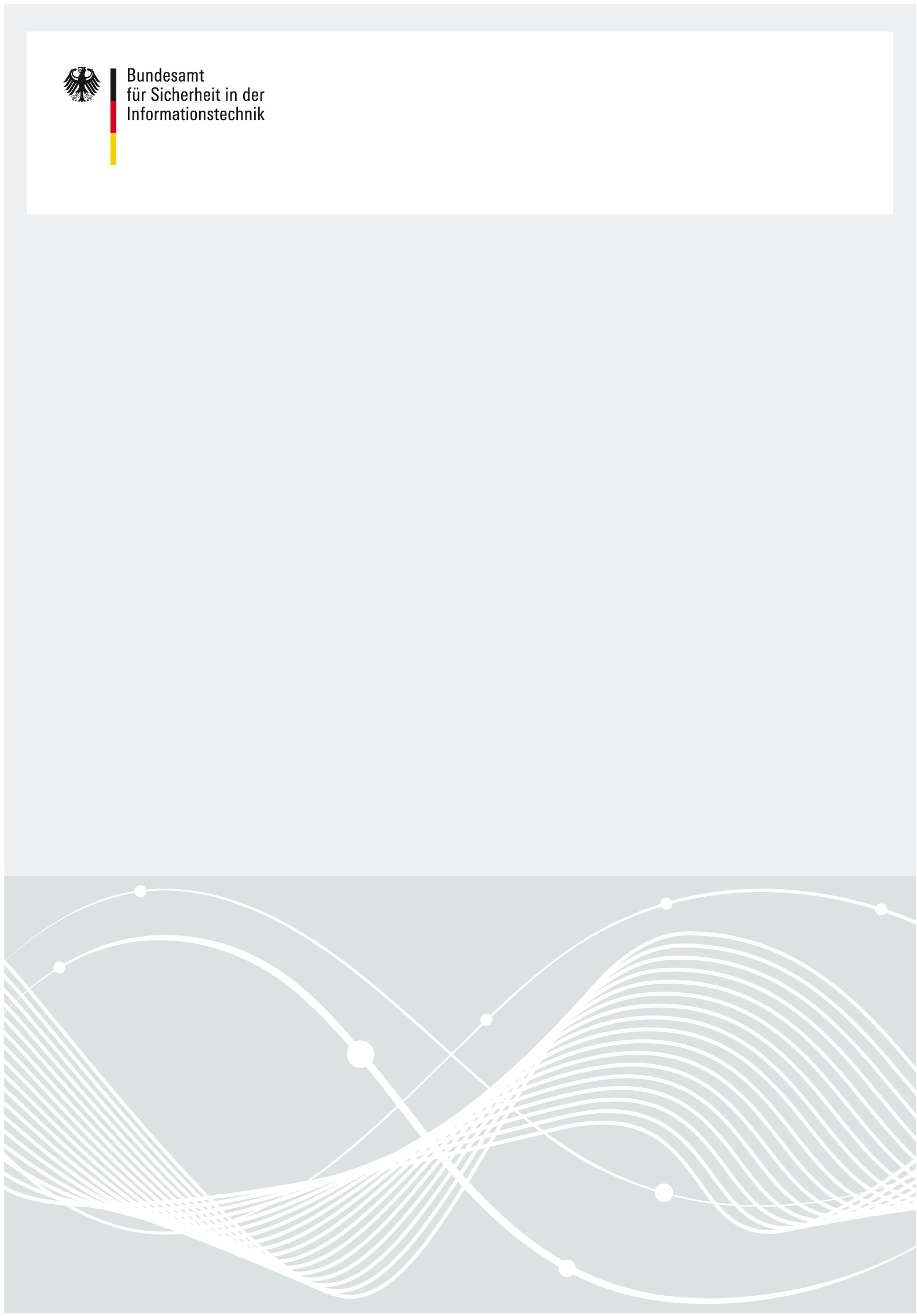 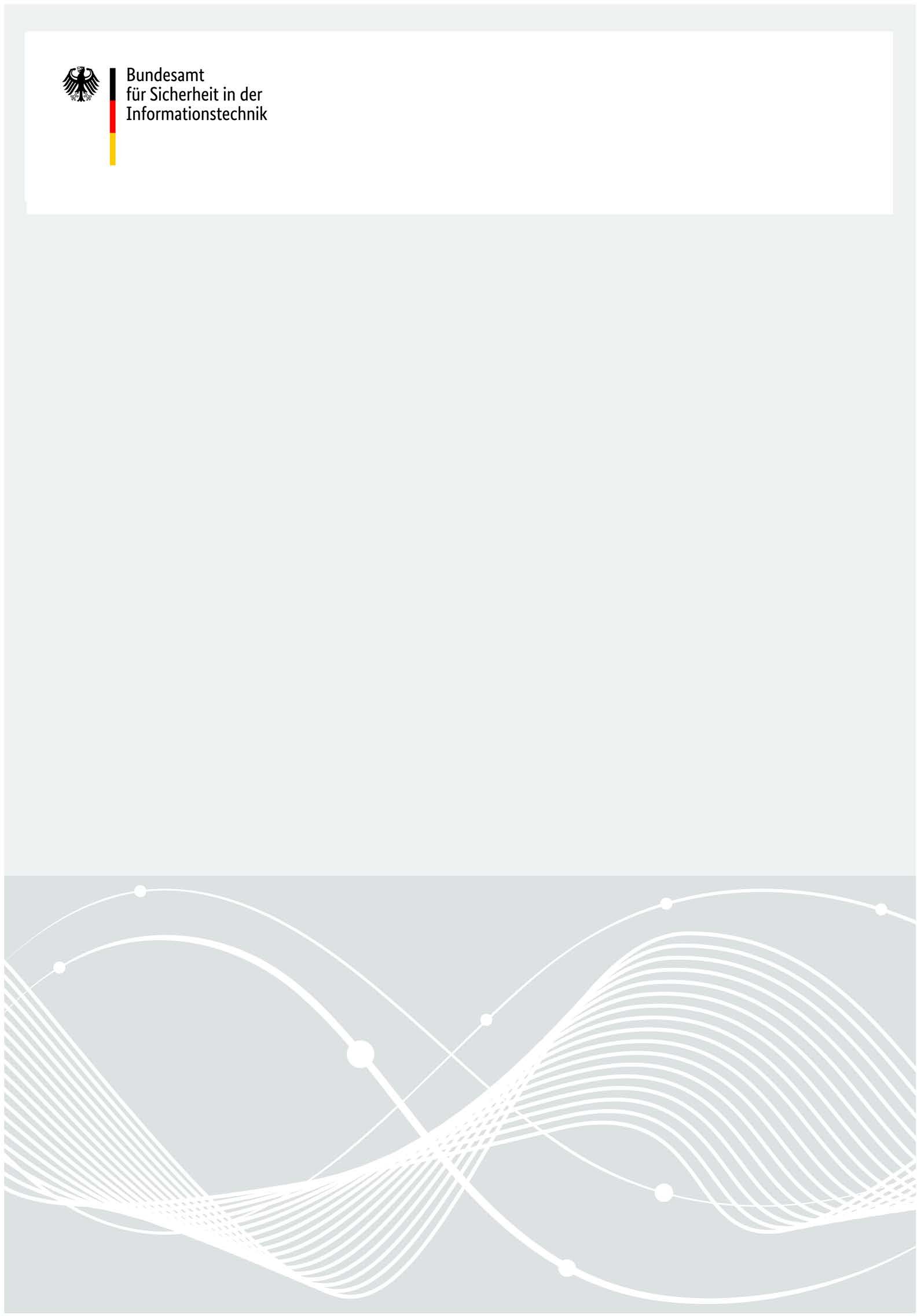 Marktanalyse zur Feststellung der technischen Möglichkeit zum Einbau intelligenter Messsysteme nach § 30 MsbGVersion 1., Datum .2020Bundesamt für Sicherheit in der Informationstechnik Postfach 20 03 6353133 BonnTel.: +49 22899 9582-0E-Mail: smartmeter@bsi.bund.de Internet: https://www.bsi.bund.de© Bundesamt für Sicherheit in der Informationstechnik InhaltsverzeichnisInhaltsverzeichnisInhaltsverzeichnis	AbbildungsverzeichnisAbbildung 1: Prüfungsumfang der BSI-Marktanalyse	6Abbildung 2: Übersicht der aktuellen Schutzprofile nach MsbG	10Abbildung 3: Übersicht der aktuellen Technischen Richtlinien nach MsbG	11Abbildung 4: Rolloutpfad nach Einbaugruppen des MsbG	Abbildung 5: Einsatzbereiche für intelligente Messsysteme	TabellenverzeichnisTabelle 1: Übersicht zur Kompatibilität verschiedener Zähler-Hersteller mit SMGW-Herstellern	9Tabelle 2: Überblick der gesetzlichen Mindestanforderungen an den Funktionsumfang von iMSys	12Tabelle 3: Liste der zertifizierten SMGW	16Tabelle 4: Liste der in Evaluierung befindlichen SMGW	Tabelle 5: Liste der zertifizierten Sicherheitsmodule	17Tabelle 6: Überblick über die Baumusterprüfbescheinigungen der bisher zertifizierten SMGW	Tabelle 7: Übersicht der als SMGW-Administrator zertifizierten Unternehmen	Tabelle 8: Übersicht der für die SM-PKI registrierten Zertifizierungsdienstleister	Tabelle 9: Abgleich der funktionalen Anforderungen für Letztverbraucher	Tabelle 10: Abgleich der funktionalen Anforderungen für EEG- / KWKG-Anlagen	Tabelle 11: Mengengerüst der Pflichteinbaufälle für den Rollout intelligenter Messsysteme	EinleitungEinleitung 1Das Messstellenbetriebsgesetz (Gesetz über den Messstellenbetrieb und die Datenkommunikation in intelligenten Energienetzen (MsbG)) regelt die Ausstattung von Messstellen mit intelligenten Messsystemen (Rollout) in Deutschland umfassend und formuliert regulatorische Anforderungen an die Rolle des Messstellenbetreibers. Um sicherzustellen, dass Messstellenbetreiber  die ihnen auferlegten Pflichten fristgerecht erfüllen können, stellt das MsbG den Startpunkt des verpflichtenden Rollouts unter den Vorbehalt der Feststellung der technischen Möglichkeit zum Einbau von intelligenten Messsystemen.Die Marktanalyse bildet die Basis, auf der das  die Feststellung der technischen Möglichkeit zum Einbau von intelligenten Messsystemen nach § 30 MsbG trifft. Die Veröffentlichung erfolgt   Januar eines Jahres und bei Bedarf, sofern es aktuelle Ereignisse erfordern sollten.Mit der vorliegenden Marktanalyse gibt das  einen Überblick über den Umsetzungsstand der Voraussetzungen für den Rollout. Grundlage für die nachfolgenden Ergebnisse sind Expertengespräche und Datenerhebungen, die mit Herstellern, Messstellenbetreibern und Behörden geführt wurden. Soweit vorhanden und angemessen wurde auch auf öffentlich zugängliche Informationen zurückgegriffen.Voraussetzung	für	den	Rollout	intelligenter Messsysteme„Die Ausstattung von Messstellen mit einem intelligenten Messsystem nach § 29 MsbG ist technisch möglich, wenn mindestens drei voneinander unabhängige Unternehmen intelligente Messsysteme am Markt anbieten, die den am Einsatzbereich des Smart-Meter-Gateways (SMGW) orientierten Vorgaben des§ 24 Absatz 1 MsbG genügen und das Bundesamt für Sicherheit in der Informationstechnik dies feststellt.“1Voraussetzung für den verpflichtenden Rollout ist demnach eine Feststellung der technischen Möglichkeit seitens des BSI, Smart-Meter-Gateways sowohl aus einer Angebotsvielfalt zu beschaffen als auch zu betreiben.Damit die Geräte sicher betrieben werden können, schließt dies eine funktionsfähige Infrastruktur mit ein. Dementsprechend müssen für einen verpflichtenden Rollout-Start alle für den sicheren Betrieb von intelligenten Messsystemen benötigten Systeme, Komponenten und Anwendungen zur Verfügung stehen. Die Marktanalyse erhebt den Status über die Erfüllung der Voraussetzungen für einen erfolgreichen Rollout wie in Abbildung 1 dargestellt.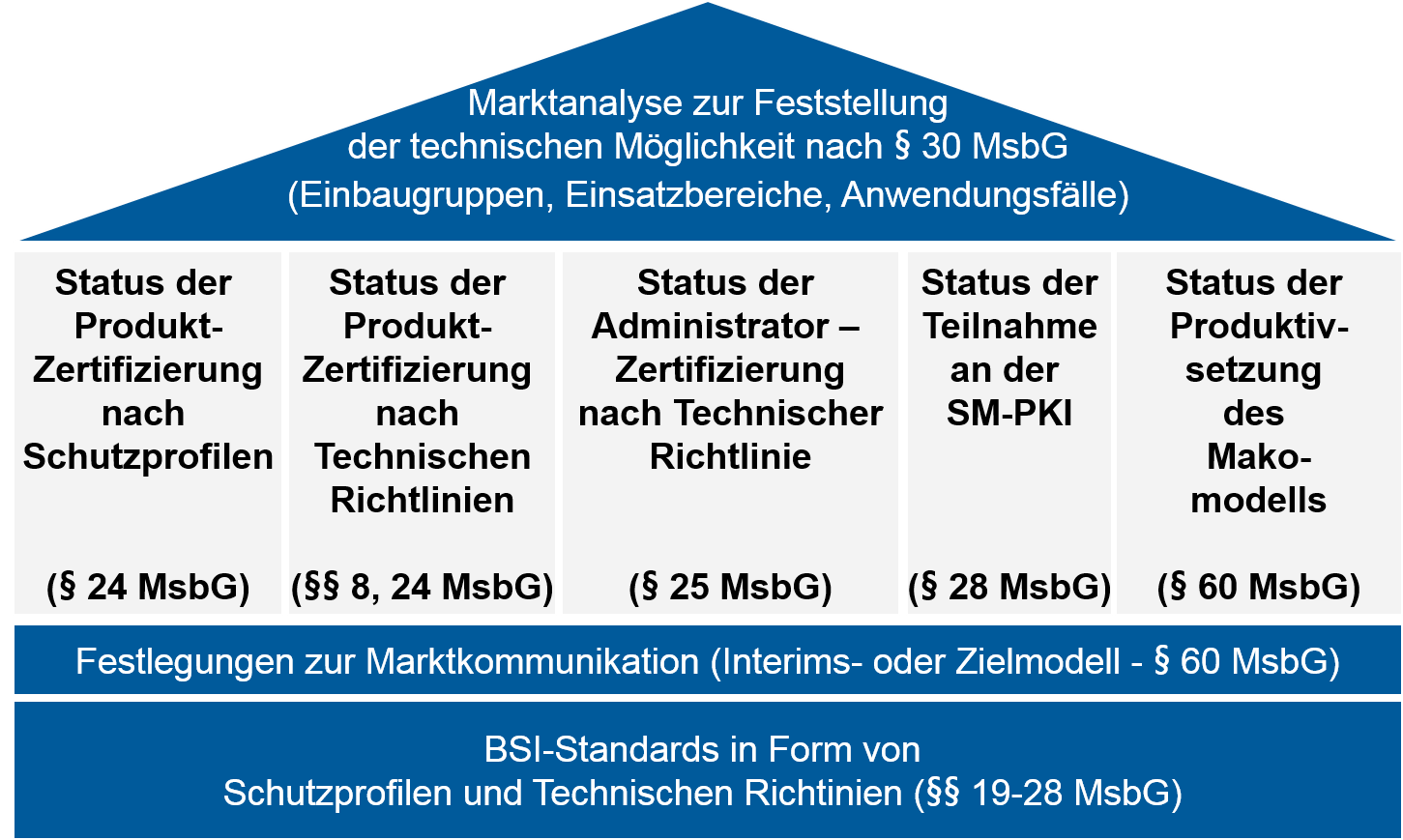 Abbildung 1: Prüfungsumfang der BSI-MarktanalyseVerbindliche Rahmenvorgaben für die Herstellung und den Betrieb von intelligenten Messsystemen sind eine Grundvoraussetzung für Vertrauen und Akzeptanz in die neue Technik. Mit § 21 MsbG wurden umfangreiche Anforderungen formuliert, die durch intelligente Messsysteme zu erfüllen sind. Das BSI hat diese Anforderungen konkretisiert und BSI-Standards für vertrauenswürdige Produktkomponenten (Smart-Meter-Gateway mit integriertem Sicherheitsmodul), den sicheren IT-Betrieb (Administration) und die vertrauenswürdige Kommunikationsinfrastruktur (Smart-Metering-Public-Key-Infrastruktur) von intelligenten Messsystemen entwickelt. Das MsbG und die BSI-Standards bilden die Basis für die verschiedenen Bewertungsbereiche der vorliegenden Marktanalyse. Wie das BSI gemeinsam mit dem1 § 30 S. 1 MsbG.Bundesministerium für Wirtschaft und Energie (BMWi) und dem Markt die Vorgaben für das intelligente Messsystem weiterentwickelt, ist ausführlich in der BMWi-BSI- Roadmap2 beschrieben.Weiterhin prüft die Marktanalyse, ob intelligente Messsysteme in die Marktkommunikation eingebunden werden können, die durch Festlegungen der Bundesnetzagentur geregelt ist. Die Einbindung in die Marktkommunikation ist einerseits notwendig, um die von den intelligenten Messsystemen erhobenen Daten dem Energiemarkt verfügbar zu machen und andererseits intelligente Messsysteme nach den vertraglichen Vereinbarungen mit dem Letztverbraucher parametrieren zu können.Nachfolgend wird zunächst das intelligente Messsystem eingeführt und anschließend die vom BSI veröffentlichten Standards in Form von Schutzprofilen und Technischen Richtlinien vorgestellt. Der Stand der Umsetzung der BSI-Standards und der darüberhinausgehenden Anforderungen des MsbG wird in Kapitel 3 beschrieben.Intelligentes MesssystemDas intelligente Messsystem besteht gem. § 2 Nr. 7 MsbG aus dem Smart-Meter-Gateway und mindestens einer modernen Messeinrichtung zur Erfassung elektrischer Energie. Es muss:die zuverlässige Erhebung, Verarbeitung, Übermittlung, Protokollierung, Speicherung und Löschung von aus Messeinrichtungen stammenden Messwerten gewährleisten,eine Visualisierung des Verbrauchsverhaltens des Letztverbrauchers ermöglichen undsichere Verbindungen in Kommunikationsnetzen durchsetzen.3Dabei fokussiert sich der Einsatzbereich intelligenter Messsysteme nicht nur auf die Sparte Strom und die Erfassung der elektrischen Arbeit. Stattdessen soll das intelligente Messsystem mit dem Smart-Meter- Gateway als Plattform für eine Vielzahl von Anwendungsfällen aus den Bereichen Smart Metering, Smart Grid, Smart Mobility sowie Smart Home und Smart Services dienen.Smart-Meter-GatewayDas Smart-Meter-Gateway ist die zentrale Kommunikationseinheit eines intelligenten Messsystems und verbindet die Messeinrichtungen im lokalen metrologischen Netz (LMN) mit den verschiedenen Marktteilnehmern im Weitverkehrsnetz (WAN) und dem lokalen Heimnetz (HAN). Es hat dafür Sorge zu tragen, dass alle Kommunikationsverbindungen verschlüsselt werden und nur Teilnehmern und Geräten mit gültigen Zertifikaten aus der SM-PKI vertraut wird. Anforderungen an das Smart-Meter-Gateway ergeben sich insbesondere aus § 22 Abs. 1 MsbG, die vom BSI in Schutzprofilen und  Technischen Richtlinien spezifiziert werden.Moderne MesseinrichtungDas Messstellenbetriebsgesetz definiert in § 2 Abs. 1 Nr. 15 die moderne Messeinrichtung, als Messeinrichtung, die den tatsächlichen Elektrizitätsverbrauch und die tatsächliche Nutzungszeit widerspiegelt und über ein Smart-Meter-Gateway sicher in ein Kommunikationsnetz eingebunden werden kann. Demnach ist eine moderne Messeinrichtung ein Elektrizitätszähler, der die Anforderungen der LMN- Schnittstelle des SMGW erfülltDarüber hinaus stellt das MsbG derzeit keine weiteren Anforderungen andie moderne Messeinrichtung. Als Messgerät unterliegt sie jedoch ebenfalls dem Eichrecht. Standardisierungsstrategie zur sektorübergreifenden Digitalisierung nach dem Gesetz zur Digitalisierung der Energiewende, BMWi / BSI, 01/2019. Die BMWi-BSI-Roadmap ist unter folgender Adresse abrufbar: „https:// www.bsi.bund.de/DE/Themen/DigitaleGesellschaft/SmartMeter/Standardisierungsstrategie/ standardisierungsstrategie_node.html“Vgl. § 21 Abs. 1 Nr. 1 – 3 MsbG.Anforderungen ergeben sich hier aus der Europäischen Messgeräterichtlinie 2014/32/EU (MID), dem Mess- und Eichgesetz (MessEG) sowie der Mess- und Eichverordnung (MessEV). Die Konformität mit den Anforderungen der MID, hier speziell den gerätespezifischen Anforderungen für EU-Elektrizitätszähler, wird vor dem Inverkehrbringen durch eine EU-Baumusterprüfung bestätigt und durch die MID- Konformitätskennzeichnung auf dem Gerätegehäuse kenntlich gemacht. Die Anforderungen für EU- Elektrizitätszähler aus der MID beschränken sich auf die Messung des Wirkverbrauchs. Insbesondere an die LMN-Schnittstelle stellt die MID keine Anforderungen. Für die Nachweisführung, dass ein EU- Elektrizitätszähler gleichzeitig auch eine moderne Messeinrichtung im Sinne des MsbG ist und somit in das LMN des SMGW eingebunden werden kann, bedarf es daher zusätzlich mindestens einer Konformitätsaussage zum verwendeten Kommunikationsadapter (egal ob intern verbaut oder extern als eigenständiges Gerät). Der Kommunikationsadapter ist eine national geregelte zusätzliche Funktionalität bzw. Zusatzeinrichtung, die dem Mess- und Eichgesetz (MessEG) unterliegt und ein abgeschlossenes Konformitätsbewertungsverfahren einer hierfür anerkannten Stelle (KBS) benötigt.5 Erst die Kombination aus MID-konformen Wirkverbrauchszähler und MessEG-konformen Kommunikationsadapter bildet eine moderne Messeinrichtung im Sinne des MsbG und darf in Verbindung mit dem Smart-Meter-Gateway verwendet werden. Sofern weitere Messfunktionen, wie z. B. die Erfassung der Blindenergie, mit der modernen Messeinrichtung dargestellt werden sollen, ist auch hierfür eine nationale Konformitätsbewertung nötig.Ein konkretes Prüfverfahren über die Aussage, ob eine Messeinrichtung als moderne Messeinrichtung gilt, existiert derzeit nicht. Daher prüfen die SMGW-Hersteller am Markt verfügbare und eichrechtlich zugelassene Messeinrichtungen auf Kompatibilität mit ihren SMGW. Die detaillierten Ergebnisse dieser Prüfungen können bei den einzelnen SMGW-Herstellern angefragt werden und wurden dem BSI zur Verfügung gestellt. Die Auswertung durch das BSI6 hat ergeben, dass eine große Anzahl unterschiedlicher Messgerätetypen mit den zertifizierten bzw. noch in der Zertifizierung befindlichen SMGW eingesetzt werden kann. Dabei sind bereits heute neben EU-Elektrizitätszählern, kompatible Messgeräte für Gas, Wasser und Wärme verfügbar. Tabelle 1 fasst das Ergebnis der BSI-Auswertung zusammen. Aufgrund der hohen Anzahl an unterschiedlichen Messgerätetypen, die von den einzelnen Zähler-Herstellern angeboten werden, beschränkt sich Tabelle 1 auf die Nennung der Herstellernamen.7Sofern es sich um einen in den Zähler integrierten Kommunikationsadapter handelt, erfolgt die Konformitätsbewertung im Rahmen einer nationalen Baumusterprüfung des Zählers.Die Auswertung erfolgte auf Basis der von den SMGW-Herstellern zur Verfügung gestellten Kompatibilitätslisten für erfolgreich  Messgeräte / SMGW-Kombinationen.Ob eine konkrete Messeinrichtung mit einem SMGW kompatibel ist und für die Verwendung eichrechtlich zugelassen ist, ist im einzelnen an Hand der Herstellerdokumentation (für SMGW und Messeinrichtung) zu prüfen.Tabelle 1: Übersicht zur Kompatibilität verschiedener Zähler-Hersteller mit SMGW-Herstellern (Quelle: Abfrage BSI )E = Elektrizität; G = Gas; W = Wasser; H = WärmeBSI-Standards für das SMGWDas BSI entwickelt technische Standards für das SMGW in Form von Schutzprofilen und Technischen Richtlinien unter Beteiligung zuständiger Partnerbehörden und in Kooperation mit Herstellern und Anwendern. Auf Grundlage dieser Standards können informationstechnische Produkte und Systeme geprüft und zertifiziert werden. Erst durch die Zertifizierung wird die Vergleichbarkeit der Umsetzung der BSI-Vorgaben durch die SMGW-Hersteller sichergestellt. Rechtlich verankert werden die BSI-Standards in den §§ 19 bis 23 des MsbG.Schutzprofile für das SMGWIn einem Schutzprofil sind die allgemeinen Sicherheitseigenschaften sowie die Bedingungen für den sicheren Einsatz eines Produkts festgelegt. Dieses Schutzkonzept beschreibt nicht nur den Wert der Daten und deren Verarbeitung, sondern erfasst auch die Annahmen an eine typische Einsatzumgebung.Der einheitliche Aufbau eines Schutzprofils ist in den Common Criteria (CC) geregelt. Die Common Criteria sind ein internationaler Standard, der allgemeine Kriterien zur Prüfung und Bewertung von Sicherheitseigenschaften von IT-Produkten im Labor bereitstellt. Die CC-Zertifizierung dient dem Nachweis der Sicherheitseigenschaften des Schutzprofils (Protection Profiles) und umfasst auch den Nachweis einer sicheren Produktions- und Entwicklungsumgebung beim Hersteller sowie einer sicheren Auslieferung des Produkts zum Anwender. Abbildung 2 zeigt die nach § 22 MsbG im Rechtsrahmen verankerten Schutzprofile für das SMGW und das im SMGW integrierte Sicherheitsmodul.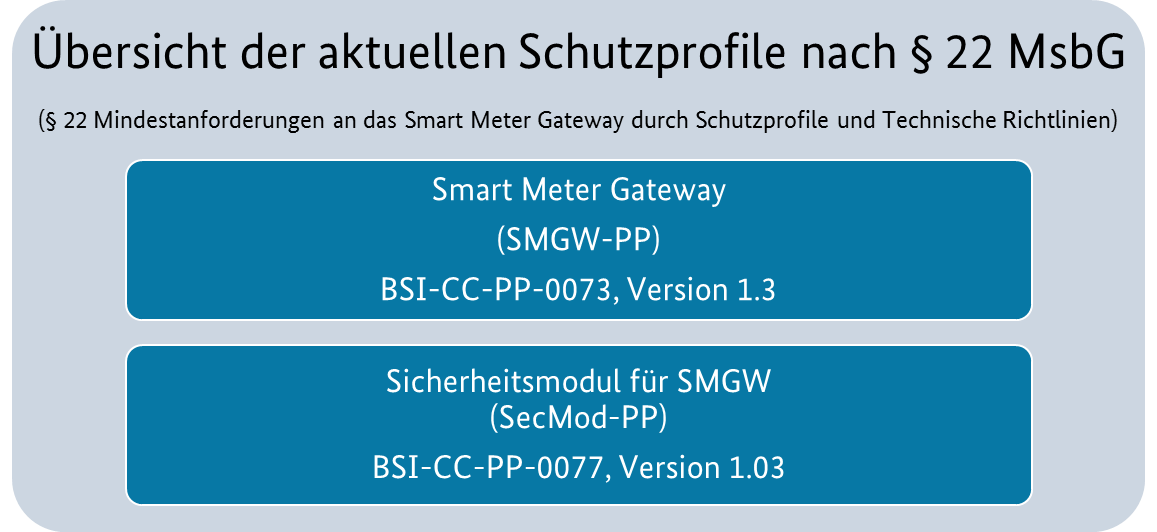 Abbildung 2: Übersicht der aktuellen Schutzprofile nach MsbGTechnische Richtlinie TR-03109Technische Richtlinien (TR) beschreiben funktionale und qualitative Anforderungen an Produkte und Systeme und definieren ihre Merkmale und Schnittstellen. Sie werden vom BSI entwickelt und publiziert. Das MsbG verlangt vom BSI die Ausarbeitung von Technische Richtlinien, um angemessene IT- Sicherheitsstandards für die Digitalisierung der Energiewende zu etablieren.Allgemein richten sich Technische Richtlinien an alle, die mit dem Aufbau, der Absicherung oder dem Betrieb von IT-Systemen zu tun haben. Sie ergänzen die Schutzprofile des BSI und liefern Kriterien und Methoden für Konformitätsprüfungen sowohl der Interoperabilität von IT-Sicherheitskomponenten als auch der umgesetzten IT-Sicherheitsanforderungen und deren Funktionalität.Die im MsbG verankerten Technischen Richtlinien BSI TR-03109 ergänzen u.a. die Sicherheitsanforderungen des Schutzprofils um funktionale Anforderungen zu Kommunikationsprotokollen, Tarif- und Berechtigungsprofilen sowie kryptographischen Verfahren. Abbildung 38 zeigt eine Übersicht der aktuellen Technischen Richtlinien nach § 22 MsbG.BSI TR-03109-5 – Kommunikationsadapter für SMGW ist bisher nicht spezifiziert.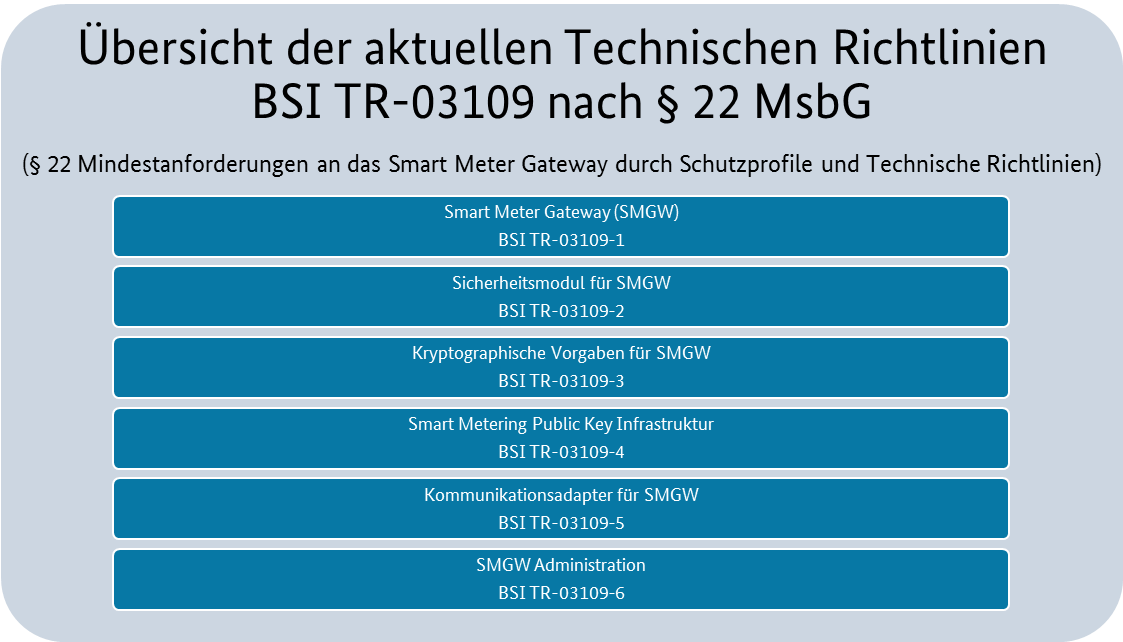 Abbildung 3: Übersicht der aktuellen Technischen Richtlinien nach MsbGDer Inhalt sowie der Status der Umsetzung der Technischen Richtlinie wird im nachfolgenden Kapitel 3 beschrieben.Status der UmsetzungIn den nachfolgenden Unterabschnitten wird der Umsetzungsstand der gesetzlichen Anforderungen und der daraus abgeleiteten BSI-Vorgaben für intelligente Messsysteme dargestellt. Die Verfügbarkeit von modernen Messeinrichtungen als Bestandteil eines intelligenten Messsystems wurde bereits in Kapitel 2.1.2 behandelt und wird daher in diesem Kapitel nicht mehr betrachtet.Status der Umsetzung der MsbG-AnforderungenDas MsbG bildet die Grundlagen für die Entwicklung und den Rollout intelligenter Messsysteme über Mindestanforderungen an die Funktionsbreite und Ausführung der Geräte. Zudem werden zentrale Regelungen mit den notwendigen technischen Vorgaben zur Gewährleistung von Datenschutz, Datensicherheit und Interoperabilität festgelegt. Tabelle 2 enthält eine ausführliche Übersicht der gesetzlichen Anforderungen an intelligente Messsysteme. Die erste Spalte der Tabelle benennt die gesetzlichen Anforderungen an den Funktionsumfang eines intelligenten Messsystems. Die zweite Spalte enthält die Fundstelle der einzelnen Anforderungen im Messstellenbetriebsgesetz. Die dritte Spalte enthält eine kurze Beschreibung zur funktionalen Umsetzung der gesetzlichen Anforderungen.Tabelle 2: Überblick der gesetzlichen Mindestanforderungen an den Funktionsumfang von iMSysSmart-Meter-Gateway mit integriertem SicherheitsmodulDamit das BSI feststellen kann, dass der Einbau intelligenter Messsysteme gem. § 30 MsbG möglich ist, müssen SMGW verfügbar sein, die die Anforderungen aus § 22 Abs. 1 Nr. 1 bis 4 MsbG nach dem Stand der Technik erfüllen. Diese Anforderungen umfassen:die Erhebung, Zeitstempelung, Verarbeitung, Übermittlung, Speicherung und Löschung von Messwerten, damit zusammenhängenden Daten und weiteren über ein intelligentes Messsystem oder Teile davon geleiteten Daten,den Zugriffsschutz auf die im elektronischen Speicher- und Verarbeitungsmedium abgelegten Messdaten,die sichere Zeitsynchronisation des SMGW mit einer vertrauenswürdigen Zeitquelle im Weitverkehrsnetz unddie Interoperabilität der intelligenten Messsysteme und Teile davon.Die Anforderungen aus § 22 Abs. 1 Nr. 1 bis 3 MsbG sind Teil des Schutzprofils BSI-CC-PP-0073 für das SMGW. Die Interoperabilität wird dagegen durch die Umsetzung der in der TR-03109-1 v1.0.1 spezifizierten Geräteprofile gewährleistet, welche den Anforderungskatalog der TR-03109-1 auf anwendungsbezogene Cluster abbilden.Schutzprofile für das SMGW und das Sicherheitsmodul eines SMGWSMGW sowie dazugehörige Sicherheitsmodule müssen die Erfüllung der Sicherheitseigenschaften der Schutzprofile BSI-CC-PP-0073 bzw. BSI-CC-PP-0077 im Rahmen einer CC-Zertifizierung nachweisen.Das Schutzprofil BSI-CC-PP-0073 beschreibt mögliche Bedrohungen eines Smart-Meter-Gateways in seiner Einsatzumgebung und definiert die Mindestanforderungen für entsprechende Sicherheitsmaßnahmen. Das Schutzprofil für das Smart-Meter-Gateway konzentriert sich auf die zu erfüllende Sicherheitsleistung eines verbauten Gateways und definiert für die Schnittstellen zu den drei Netzen (LMN, HAN und WAN) sicherheitstechnische Anforderungen, die jedes Gateway erfüllen muss.Das Schutzprofil BSI-CC-PP-0077 beschreibt die Sicherheitsziele sowie die daraus abgeleiteten sicherheitstechnischen Anforderungen für ein Sicherheitsmodul, das dem SMGW kryptographische Dienste bereitstellt. Das Sicherheitsmodul des SMGW dient zum einen als sicherer Speicher für das zur Verschlüsselung erforderliche kryptographische Schlüsselmaterial. Zum anderen stellt es die kryptographischen Kernroutinen für Signaturerstellung und -prüfung, Schlüsselgenerierung, Schlüsselaushandlung sowie Zufallszahlengenerierung für das SMGW bereit. Das Sicherheitsmodul ist damit eine wesentliche Voraussetzung, damit SMGW die Anforderungen aus § 22 Abs. 1 Nr. 1 bis 3 MsbG erfüllen können.Status der Produktzertifizierung nach BSI-CC-PP-0073 v1.3Zum Veröffentlichungszeitpunkt der vorliegenden Marktanalyse gibt es  SMGW, die über die nötige CC- Zertifizierung verfügen und damit die Anforderungen gemäß § 22 Abs. 1 Nr. 1 bis 3 MsbG erfüllen. Dabei handelt es sich wie in Tabelle 3 dargestellt, um die SMGW der Power Plus Communications AG (PPC),der Sagemcom Dr. Neuhaus GmbH (Dr. Neuhaus der EMH metering GmbH & Co. KG (EMH).Tabelle 3: Liste der zertifizierten SMGW weitere SMGW-Hersteller (vgl. ) befinden sich derzeit noch im Zertifizierungsverfahren. Aus Gründen der Vertraulichkeit kann das BSI keine Informationen zum Fortschritt der Zertifizierungs-verfahren einzelner Hersteller herausgeben. Das BSI arbeitet in den Zertifizierungsverfahren eng und konstruktiv mit den Prüfstellen und Herstellern zusammen, um die Zahl der Evaluierungszyklen möglichst gering zu halten, aber dennoch das geforderte Maß an Sicherheit der Geräte gewährleisten zu können.Der jeweils aktuelle Stand der Liste ist unter folgender Adresse abrufbar:„https://www.bsi.bund.de/DE/Themen/DigitaleGesellschaft/SmartMeter/SmartMeterGateway/ Zertifikate24Msbg/zertifikate24MsbG_node.html“Status Produktzertifizierung nach BSI-CC-PP-0077 v1.03Derzeit gibt es drei nach BSI-CC-PP-0077 v1.03 zertifizierte Sicherheitsmodule (vgl. Tabelle 5). Die Zertifikate sind vorbehaltlich der Anforderungen aus den Zertifikatsberichten bis zum 09.02.2025 (TSI) bzw. bis zum 16.05.2028 (STM) und bis zum 17.09.2028 (Gemalto) gültig. Damit stehen dem Markt insgesamt drei Sicherheitsmodule zur Integration in das SMGW zur Verfügung.Tabelle 5: Liste der zertifizierten SicherheitsmoduleTechnische Richtlinien für das SMGW und das SicherheitsmodulWährend die unter 3.2.1 beschriebenen Schutzprofile die allgemeinen Sicherheitseigenschaften sowie die Bedingungen für den sicheren Einsatz des Produktes festlegen, beschreiben Technische Richtlinien (TR) funktionale und qualitative Anforderungen an Produkte und Systeme und definieren Merkmale und Schnittstellen.Teil 1 der Technischen Richtlinie TR-03109 beinhaltet die funktionalen Anforderungen an ein SMGW. Hierbei definieren die Geräteprofile aus Anlage VII die jeweiligen Mindestanforderungen an ein SMGW am entsprechenden Anwendungszweck. Das Dokument ist in die drei Themenbereiche LMN, HAN und WAN untergliedert und definiert für diese Bereiche detaillierte technische Vorgaben. Darüber hinaus werden interne, logische Abläufe weiter ausgeführt (bspw. die Tarifierung anhand von Regelwerken und das Zusammenspiel zwischen Gateway und Sicherheitsmodul). Durch die spezifischen Vorgaben der TR-03109-1 wird die Interoperabilität der SMGW gewährleistet.Das Schutzprofil für das SMGW fordert den Einsatz eines zertifizierten Sicherheitsmoduls, welches das SMGW vor allem bei der Signaturerstellung und -prüfung sowie bei der Schlüssel- undDer jeweils aktuelle Stand der Liste ist unter folgender Adresse abrufbar:„https://www.bsi.bund.de/DE/Themen/DigitaleGesellschaft/SmartMeter/Sicherheitsmodul/ Zertifikate24Msbg/zertifikate24MsbG_node.html“Zufallszahlengenerierung unterstützt. Zudem dient das Sicherheitsmodul als sicherer Schlüsselspeicher u.a. für das private Schlüsselmaterial und stellt damit einen wichtigen Vertrauensanker im SMGW dar. Diese und weitere funktionale Anforderungen auch unter dem Gesichtspunkt der herstellerübergreifenden Interoperabilität finden sich in der Technischen Richtlinie TR-03109-2 wieder.Status Produktzertifizierung nach TR-03109-1 v1.0.1Der Zeitpunkt der Nachweispflicht zur Erfüllung der Interoperabilitätsanforderungen gemäß§ 22 Abs. 1 Nr. 4 MsbG durch eine TR-Zertifizierung wird durch das BSI noch festgelegt werden und in dem dafür vorgesehenen Verfahren bekannt gemacht. Hersteller von Smart-Meter-Gateways haben dann das Zertifikat zur Konformität nach der Technischen Richtlinie dem SMGW-Administrator (SMGWA) vorzulegen (vgl. § 24 Abs. 1 S. 3 und S. 4 MsbG).Unabhängig von einer konkreten Nachweispflicht zur Interoperabilität durch eine TR-Zertifizierung müssen SMGW grundsätzlich den Anforderungen der TR 03109-1 genügen, damit die Feststellung zur technischen Möglichkeit des Einbaus intelligenter Messsysteme durch das BSI getroffen werden kann. Dabei werden sich die Anforderungen an die Interoperabilität, die durch die Geräte zu erfüllen sind, mit der Technischen Richtlinie weiterentwickeln. Interoperabilität ist demnach kein statischer Zustand, sondern ein Reifeprozess. Mit der Veröffentlichung der TR-03109-1 Version 1.0.1 und der neu hinzugekommenen Anlage VII hat das BSI daher die Technische Richtlinie um ein Interoperabilitätsmodell und funktionale Geräteprofile erweitert.Die Einführung funktionaler Geräteprofile ermöglicht die Entwicklung spezialisierter SMGW für bestimmte Anwendungszwecke. Alle Geräte auf dem Markt müssen mindestens das Geräteprofil SMGW_G1_BASIS erfüllen. Die dort aufgeführten Anforderungen beinhalten grundlegende Funktionalitäten, die z. B. für die Administration der Geräte sowie die sichere Kommunikation im HAN, WAN und LMN benötigt werden. Darüber hinaus umfasst das Basisprofil die für den Einsatzbereich Smart Metering grundlegenden Tarifanwendungsfälle (TAF) 1, 2, 6 und 7. Das verpflichtende Basisprofil wird zukünftig durch weitere Geräteprofile ergänzt, mit denen sich zusätzliche Einsatzbereiche durch ein SMGW erschließen lassen.Der Nachweis über die Einhaltung der Geräteprofile und damit einhergehend über die Erreichung des geforderten Interoperabilitätsniveaus zur Erfüllung der Anforderungen gemäß § 22 Abs. 1 Nr. 4 MsbG erfolgt zukünftig im Rahmen der TR-Zertifizierung. Solange die Verpflichtung zum Nachweis der Interoperabilität durch ein TR-Zertifikat nicht besteht, müssen die SMGW-Hersteller die Einhaltung eines oder mehrerer Geräteprofile durch eine verbindliche Konformitätserklärung gegenüber dem BSI bestätigen.Wesentlicher Bestandteil der vom Hersteller geforderten Konformitätserklärung ist die Baumusterprüfbescheinigung (BMP) der PTB, die Voraussetzung für die eichrechtliche Zulassung und das Inverkehrbringen der SMGW ist. Der Nachweis der Konformität mit den eichrechtsrelevanten Funktionalitäten der Geräteprofile kann daher durch die BMP erbracht werden. Hierzu zählen insbesondere die durch die SMGW mindestens bereitzustellenden TAF 1, 2, 6 und 7.Die Baumusterprüfbescheinigung der PTB enthält weiterhin Aussagen dazu, mit welchen GWA-Systemen die SMGW eichrechtskonform betrieben werden dürfen. Tabelle  gibt einen Überblick über die Baumusterprüfbescheinigungen der nach CC-zertifizierten SMGW.PPC, Dr. Neuhaus  und  haben als Hersteller die Konformität ihrer SMGW mit dem Geräteprofil SMGW_G1_BASIS gegenüber dem BSI bestätigt und die BMP dem BSI vorgelegt. Durch die BMP sowie die beim Hersteller erhältliche Liste der kompatiblen Messgeräte wird auch bescheinigt, dass die zertifizierten SMGW eine ausreichende Anzahl an Zähler, SMGW und Backendsystem Kombinationen unterstützen. Somit wird die durch das Geräteprofil SMGW_G1_BASIS geforderte Interoperabilität erreicht.Tabelle 6: Überblick über die Baumusterprüfbescheinigungen der bisher zertifizierten SMGWStatus Produktzertifizierung nach TR-03109-2Das Schutzprofil für das Sicherheitsmodul des SMGW (BSI-CC-PP-0077) fordert die Umsetzung der Anforderungen aus der Technischen Richtlinie TR-03109-2 und referenziert in vielen Fällen auf diese. Insofern wird die Umsetzung und Konformität mit den Anforderungen der TR-03109-2 bereits durch die CC-Zertifizierung nach dem Schutzprofil für das Sicherheitsmodul bestätigt. Eine zusätzliche TR- Zertifizierung ist für das Sicherheitsmodul des SMGW nicht notwendig.Unabhängigkeit der AnbieterGemäß § 30 MsbG müssen für die Feststellung der technischen Möglichkeit durch das BSI, mindestens drei voneinander unabhängige Unternehmen intelligente Messsysteme am Markt anbieten. Dadurch wird gewährleistet, dass vor einem verpflichtenden Rollout mit gesetzlich definierten Fristen und Preisobergrenzen intelligente Messsysteme bereits in bestimmter Weise im Marktangebot Niederschlag gefunden haben (vgl. Gesetzesbegründung zum MsbG S. 91, BT Drucksache 18/7555).Bei der modernen Messeinrichtung als eine der beiden Teilkomponenten des intelligenten Messsystems ist bereits aufgrund der Vielzahl an unterschiedlichen Anbietern (vgl. Abschnitt 2.1.2) eine ausreichende Unabhängigkeit gegeben. Anders sieht dagegen die Situation bei den Smart-Meter-Gateways aus. Hierbei handelt es sich um ein neues Produkt, das zudem hohen regulatorischen Anforderungen genügen muss. Das BSI hat dementsprechend die Unabhängigkeit der in den Tabellen 3 und genannten SMGW-Hersteller aufBasis von öffentlich verfügbaren Informationen geprüft. Demnach bestehen zwischen den Herstellern der SMGW weder wirtschaftliche (z. B. durch Beteiligungen) noch personelle Abhängigkeiten (z. B. durch gleiche Entscheidungsträger). Die aktuell dem BSI bekannten SMGW-Hersteller (vgl. Tabelle 3 und ) können daher als unabhängig im Sinne des § 30 S. 1 MsbG angesehen werden. Inwieweit die SMGW- Hersteller in der Lage sind den Bedarf an intelligenten Messsystemen zu decken, wird in Abschnitt 4. beschrieben.Smart-Meter-Gateway-AdministrationFür den sicheren, technischen Betrieb des intelligenten Messsystems ist der SMGWA verantwortlich, dessen Funktion nach § 3 Absatz 1 Satz 2 MsbG dem Messstellenbetreiber zugewiesen ist. Es muss sichergestellt sein, dass der Betrieb beim Administrator Mindestanforderungen zur Durchsetzung der Informationssicherheit genügt. Für alle Messstellenbetreiber, die die Aufgaben des Administrators selbst wahrnehmen oder als Dienstleistung für Dritte anbieten, ist ein vergleichbares Maß an Informationssicherheit notwendig. Die entsprechenden Mindestanforderungen an die Informationssicherheit sind in § 25 Abs. 4 Nr. 1 bis 3 MsbG verankert und legen u. a. verbindlich fest, dass der Administrator in seiner notwendigen Sicherheitskonzeption auch die in der TR-03109-6 beschriebenen Mindestanforderungen angemessen berücksichtigen muss.Sicherheitsanforderungen an den Smart-Meter-Gateway-AdministratorDie TR-03109-6 definiert, ausgehend von den Aufgaben und Anwendungsfällen des SMGWA, die zu schützenden werthaltigen Objekte (Assets), beschreibt die zu beachtenden Schutzziele und gibt eine Abschätzung des Bedrohungs- und Risikopotenzials. Darauf aufbauend werden angemessene Mindestmaßnahmen abgeleitet, die die identifizierten Bedrohungen und resultierenden Risiken geeignet berücksichtigen und minimieren. Den organisatorischen Rahmen hierfür bildet ein verpflichtend zu implementierendes Managementsystem für Informationssicherheit (Information Security Management System, Abk. ISMS).Gemäß § 25 Abs. 5 hat ein SMGWA die Erfüllung der in § 25 Abs. 4 Nr. 1 bis 3 MsbG genannten Anforderungen durch eine Zertifizierung seines ISMS gemäß ISO/IEC 27001 oder gemäß ISO 27001 Zertifizierung auf Basis von IT-Grundschutz nachzuweisen. Im Rahmen dieser Zertifizierungen sind insbesondere die Anforderungen der BSI TR-03109-6 zu berücksichtigen und die Einhaltung der Anforderungen durch BSI-zertifizierte Auditoren zu bestätigen. Eine gesonderte TR-Zertifizierung ist nicht notwendig. SMGWA sind verpflichtet den Auditnachweis zur Erfüllung der Vorgaben dem BSI vorzulegen. So können mögliche Abweichungen bei der Umsetzung von den Mindestanforderungen durch das BSI frühzeitig erkannt werden und Handlungsempfehlungen in die Prüfverfahren einfließen.Status der Smart-Meter-Gateway-Administrator ZertifizierungZum Veröffentlichungszeitpunkt der Marktanalyse haben sich insgesamt  Unternehmen, die Dienstleistungen zur Administration für den Betrieb von SMGW anbieten, beim BSI erfolgreich registriert. Die Dienstleistungsangebote unterscheiden sich dabei sowohl in ihrem Umfang als auch dem Kundenkreis, der Zugang zu den Angeboten erhält. So gibt es Unternehmen, die die SMGW-Administration in vollem Umfang übernehmen, aber auch solche, die lediglich die nötigen Systeme als sogenannten „Software-as-a- Service“ oder als IT-Infrastruktur-Dienstleister zur Verfügung stellen. Verschiedene Anbieter bieten ihre Dienstleistungen bundesweit und grundsätzlich allen Messstellenbetreibern am Markt an, andere dagegen erbringen Dienstleistungen ausschließlich für Unternehmen, die demselben Konzernverbund angehören. Damit steht dem Markt ein breites Angebot an SMGWA Dienstleistungen zur Verfügung, dassunterschiedliche Geschäftsmodelle zulässt. Insbesondere kleinen Messstellenbetreibern wird hierdurch ermöglicht, die anspruchvollen Anforderungen an die Smart-Meter-Gateway-Administration zu erfüllen.Die in   genannten Unternehmen erfüllen die in § 25 Abs. 4 Nr. 1 bis 3 MsbG genannten Anforderungen an den SMGWA und haben dies entsprechend § 25 Abs. 5 MsbG gegenüber dem BSI nachgewiesen.Tabelle 7: Übersicht der als SMGW-Administrator zertifizierten Unternehmen(Stand .2020)Der jeweils aktuelle Stand der Liste ist unter folgender Adresse abrufbar:„https://www.bsi.bund.de/DE/Themen/DigitaleGesellschaft/SmartMeter/AdministrationBetrieb/ Zertifikate25Msbg/zertifikate25MsbG_node.html“.Die angegebenen Gültigkeiten beziehen sich auf das ISMS-Zertifikat. Ggf. vorhandene Zertifikatsergänzungen oder Konformitätsbestätigungen, die die Einhaltung der Anforderungen der BSI TR-03109-6 in Verbindung mit dem ISMS bestätigen, können eine andere Gültigkeit besitzen.Smart-Metering-Public-Key-InfrastrukturUm den Schutz der von den Letztverbrauchern übermittelten Messdaten zu gewährleisten, ist für die Verbindung des SMGW zu einem autorisierten Marktteilnehmer im Weitverkehrsnetz eine gegenseitige Authentisierung der Kommunikationspartner erforderlich. Die Kommunikation erfolgt dabei stets über einen verschlüsselten, integritätsgesicherten Kanal. Zudem werden zu sendende Daten vom SMGW zusätzlich auf Datenebene verschlüsselt und signiert. Durch dieses Vorgehen ist sichergestellt, dass nurautorisierte Marktteilnehmer die Daten einsehen und nutzen können. Darüber hinaus ist für den Empfänger nachvollziehbar, wer Absender der Daten ist und ob diese ggf. manipuliert wurden.Grundlage für diese sichere Kommunikation ist die Smart-Metering-Public-Key-Infrastruktur (SM-PKI). Die SM-PKI stellt die für die Authentisierung, Verschlüsselung und Signierung benötigten digitalen Zertifikate bereit. Den Vertrauensanker der SM-PKI bildet die Wurzelzertifizierungsstelle, die sogenannte Root-CA. Inhaber der Wurzelzertifikate ist gemäß § 28 MsbG das BSI. Der operative Betrieb der Wurzelzertifizierungsstelle wird durch einen Zertifizierungsdiensteanbieter unter Aufsicht des BSI durchgeführt.Die Verpflichtung zur Absicherung der Kommunikation mittels der SM-PKI ergibt sich aus § 52 Abs. 4 MsbG. Demnach dürfen personenbezogene Daten, Stammdaten sowie Netzzustandsdaten, die aus intelligenten Messsystemen stammen nur zwischen Teilnehmern der SM-PKI ausgetauscht werden. D. h. die digitalen Zertifikate der SM-PKI werden nicht nur für die direkte Kommunikation der autorisierten Marktteilnehmer mit dem intelligenten Messsystem benötigt, sondern auch für die Kommunikation zwischen den Markteilnehmern untereinander, sofern entsprechende Daten, die aus einem intelligenten Messsystem stammen ausgetauscht werden.Sicherheitsanforderungen an Teilnehmer der SM-PKIDie TR-03109-4 spezifiziert die Architektur der SM-PKI, mit der die Authentizität der öffentlichen Schlüssel der Kommunikationspartner sichergestellt wird. Des Weiteren werden in dieser TR die Mindestanforderungen an die Interoperabilität und die Sicherheit der SM-PKI beschrieben, die in der Zertifizierungsrichtlinie (Certificate Policy, CP) für die SM-PKI berücksichtigt werden müssen. Es werden Profile für die einzusetzenden Zertifikate und Sperrlisten vorgegeben. Ferner werden Protokolle für die Beantragung und Zustellung von Zertifikaten und ein Verzeichnisdienst zur Veröffentlichung der ausgestellten Zertifikate spezifiziert.Die Sicherheitsanforderungen an die Teilnehmer der SM-PKI sind ebenfalls in der CP beschrieben. Diese umfassen organisatorische, betriebliche und physische Anforderungen. Der Umfang und das Niveau derSicherheitsanforderungen hängt von der Rolle des jeweiligen Marktteilnehmers innerhalb der SM-PKI und der Smart-Meter-Infrastruktur ab. Innerhalb der SM-PKI wird zwischen folgenden Teilnehmern unterschieden:Root-CA,Sub-CA,Gateway-Administrator (GWA),Gateway-Hersteller (GWH),Externer Marktteilnehmer (EMT),SMGW.Die Root-CA ist, wie bereits oben beschrieben, der Vertrauensanker und wird unter Aufsicht des BSI betrieben. Unterhalb der Root-CA agieren die sogenannten Sub-CA, welche die digitalen Zertifikate für die Markteilnehmer und die SMGW ausstellen. Hierzu muss sich eine Sub-CA erfolgreich bei der Root-CA registrieren. GWA, GWH, EMT und SMGW sind Endnutzer der Zertifikate aus der SM-PKI, d. h. diese können Ihre Zertifikate ausschließlich zur Absicherung der Kommunikation verwenden und keine Zertifikate der SM-PKI ausstellen.Status der Teilnahme an der SM-PKIDer Wirkbetrieb der Root wird seit dem 1. März 2015 unter der Aufsicht des BSI von einem Zertifizierungsdiensteanbieter durchgeführt. Seit dem haben sich bisher insgesamt -CA erfolgreich bei der Root registriert, die für die Endnutzer der SM-PKI entsprechende elektronische Zertifikate bereitstellen können. Damit steht dem Markt eine ausreichende Zahl von Zertifizierungsdienstleistern zur Verfügung und die Kommunikation mit den SMGW und den Marktteilnehmern untereinander kann entsprechend § 52 Abs. 4 MsbG erfolgen.Tabelle 8: Übersicht der für die SM-PKI registrierten Zertifizierungsdienstleister (-CA)(Stand .2020)Des Weiteren werden den Marktteilnehmern zusätzlich zur Root-CA verschiedene Testsysteme zur Ausgabe von digitalen Test-Zertifikaten bereitgestellt. Die SM-Test-PKI dient der Entwicklung und Erprobung von Prototypen von Smart-Meter-Gateways und zugehöriger Infrastrukturkomponenten unter funktionalen Echtbedingungen. Dabei ist das Sicherheitsniveau der SM-Test-PKI niedriger als das der SM-PKI, die für den produktiven Einsatz vorgesehen ist. Ein Übergang aus der SM-Test-PKI in die SM-PKI ist nicht möglich.Integration der SMGW in die MarktkommunikationUnter dem Begriff Marktkommunikation wird der Informationsaustausch zwischen den einzelnen Markt-rollen des Energiemarktes zum Zweck der Durchführung von Lieferantenwechseln, Energiemengen-bilanzierung, Netznutzungsabrechnung und weiterer relevanter energiewirtschaftlicher Prozesse zu-sammengefasst. Aufgrund der Vielzahl der Akteure im Energiemarkt und der Monopolstellung der Energie-netzbetreiber werden die von der Marktkommunikation umfassten Prozesse sowie die für den Informationsaustausch verwendeten Formate durch die BNetzA  festgelegt.Damit intelligente Messsysteme für die Verwendung im Energiemarkt konfiguriert und die mit ihnen erfassten Daten den Marktteilnehmern zur Verfügung gestellt werden können, müssen intelligente Messsysteme in der Marktkommunikation berücksichtigt werden. Darüber hinaus enthält das MsbGRegelungen für die Durchsetzung von Datenschutz, Integrität und Vertraulichkeit im Rahmen der Marktkommunikation, die ebenfalls umgesetzt werden müssen.Marktkommunikation Die Anpassung der Marktkommunikation an die Erfordernisse des MsbG und die intelligenten Messsysteme erfolgt durch die Bundesnetzagentur in mehreren Stufen. Zunächst wurde das so genannte Interimsmodell zum 01.10.2017 eingeführt, das die Integration der intelligenten Messsysteme mit seinen Grundfunktionalitäten Marktkommunikation 2020 (MaKo 2020Die Umsetzung der MaKo 2020 ist seit dem 01.12.2019 für alle Energiemarktteilnehmer verpflichtend.  dem 01.12.2019 die Verantwortung für die Aufbereitung und Verteilung der erhobenen Messwerte entsprechend§ 60 Abs. 1 MsbG  Messstellenbetreiber  Messwerte    den Messstellenbetreiber    der Plausibilisierung und Ersatzwertbildung die Messwerte an die jeweils empfangsberechtigten Marktteilnehmer (Lieferanten, BIKO, usw Sobald es technisch möglich ist und von den Prozessen der Marktkommunikation unterstützt wird, soll die Messwertaufbereitung sowie die Verteilung der Messwerte direkt aus den intelligenten Messsystemen erfolgen.Unabhängig von der Frage, durch welche Stelle die Aufbereitung und Kommunikation der Messwerte erfolgt, muss zur Gewährleistung von Datenschutz und Datensicherheit die Kommunikation verschlüsselt erfolgen. Die direkte Kommunikation mit den intelligenten Messsystemen ist ausschließlich Teilnehmern der SM-PKI vorbehalten. Nach dem Willen des Gesetzgebers soll auch die Marktkommunikation zwischen den Akteuren im Energiemarkt entsprechend abgesichert werden.  die Absicherung der Marktkommunikation mittels S/MIME-Zertifikaten,unter Berücksichtigung der mit dem BSI abgestimmten Vorgaben der Bundesnetzagentur.Vgl. § 52 Abs. 1 MsbG.Vgl. Anlage 5 zum Beschluss BK6-16-200 der Bundesnetzagentur. 19 Vgl. [4	Bewertung	der	technischen	Möglichkeit	zum Einbau intelligenter Messsysteme § 29 Abs. 1 MsbG Messstellen:bei Letztverbrauchern mit einem Jahresstromverbrauch über 6.000 Kilowattstunden sowie bei Letztverbrauchern, mit denen eine Vereinbarung nach § 14a des Energiewirtschaftsgesetzes besteht undbei Anlagenbetreiber (i. S. d. MsbG) mit einer installierten Leistung über sieben Kilowatt,mit einem intelligenten Messsystem  Bei den in § 29 Abs. 2 MsbG genannten Letztverbrauchern und Anlagenbetreibern kann der grundzuständige Messstellenbetreiber darüber hinaus optional intelligente Messsysteme verbauen. Letztverbraucher und Anlagenbetreiber, die zu einer der  genannten Kategorien gehören, müssen den Einbau akzeptieren, haben jedoch grundsätzlich die Möglichkeit, einen anderen als den grundzuständigen Messstellenbetreiber mit Einbau und Betrieb des intelligenten Messsystems oder modernen Messeinrichtung zu beauftragen. § 31 MsbG nimmt eine weitere Differenzierung der in § 29 Abs. 1 und 2 MsbG genannten Einbaufälle vor und legt in Abhängigkeit des jeweiligen Jahresverbrauchs bzw. der installierten Leistung unterschiedliche Preisobergrenzen für den Messstellenbetrieb festzeigt den nach MsbG vorgesehenen Rolloutpfad, mit den jeweils frühestens möglichen Startzeitpunkten der jeweiligen Einbaugruppen.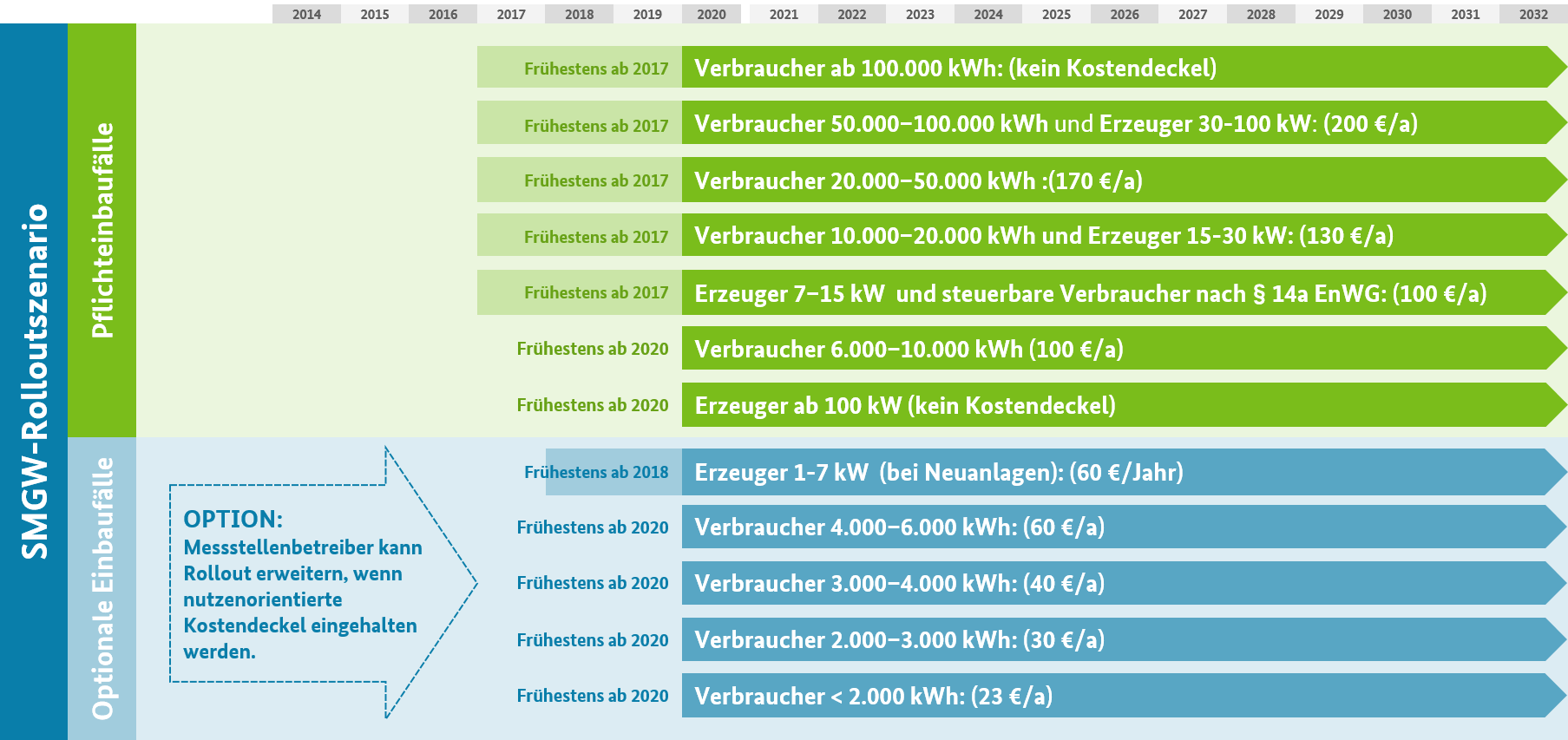 Abbildung 4: Rolloutpfad nach Einbaugruppen des MsbG (Quelle: BMWi)Sobald die Feststellung der technischen Möglichkeit durch das BSI für bestimmte Einbaufälle getroffen wurde, dürfen ab diesem Zeitpunkt bei entsprechenden Messstellen nur noch intelligente Messsysteme verbaut werden (vgl. § 19 Abs. 5 MsbG). Darüber hinaus schließt das MsbG die Einbindung einer Messeinrichtung in ein Kommunikationsnetz ohne SMGW grundsätzlich aus. Dementsprechend dürfenauch Messeinrichtungen an Messstellen, die keine Pflichteinbaufälle gemäß MsbG sind, nur noch mittels eines SMGW in ein Kommunikationsnetz eingebunden werden, sofern die technische Möglichkeit für den konkreten Einbaufall festgestellt wurde. Bereits installierte Altsysteme unterliegen den Regelungen des§ 19 Abs. 5 MsbG und dürfen noch bis zum Ablauf von acht Jahren nach ihrem Einbau genutzt werden. Die Feststellung der technischen Möglichkeit ist ein eigenständiger Verwaltungsakt und ist nicht Bestandteil der vorliegenden Marktanalyse. Die Marktanalyse bildet jedoch die Grundlage auf der das BSI die Feststellung der technischen Möglichkeit trifft. Insofern spiegeln die Aussagen der nachfolgenden Unterabschnitte die aktuelle Bewertung des BSI zur Feststellung der technischen Möglichkeit wieder, entscheidend für den konkreten Rollout-Start und -Umfang ist jedoch  zur Feststellung der technischen Möglichkeit.Einsatzbereiche für intelligente MesssystemeDie Einsatzbereiche des intelligenten Messsystems beschränken sich nicht nur auf direkt mit der Belieferung und Einspeisung von Energie verbundene Dienstleistungen, wie etwa die Erfassung und Übermittlung von Zählerständen zu Abrechnungszwecken. Das SMGW soll als Kernkomponente des intelligenten Messsystems zukünftig als Plattform für ein Bündel von Dienstleistungen dienen.Dabei wird das SMGW stetig weiterentwickelt werden, um einerseits das erreichte Sicherheitsniveau aufrecht zu erhalten und andererseits die Funktionalitäten des Systems zu erweitern. Der Gesetzgeber hat dies durch entsprechende Ausnahme- und Übergangsregelungen für weitere Einsatzbereiche im MsbG berücksichtigt und auch die Feststellung zur technischen Möglichkeit muss diesem Umstand Rechnung tragen. Insofern wird die Feststellung der technischen Möglichkeit nicht pauschal für alle Einsatzbereiche erfolgen, sondern differenziert und unter Berücksichtigung der Anforderungen, die sich aus dem jeweiligen Einsatzbereich der verpflichtend auszustattenden Einbaugruppe ergeben.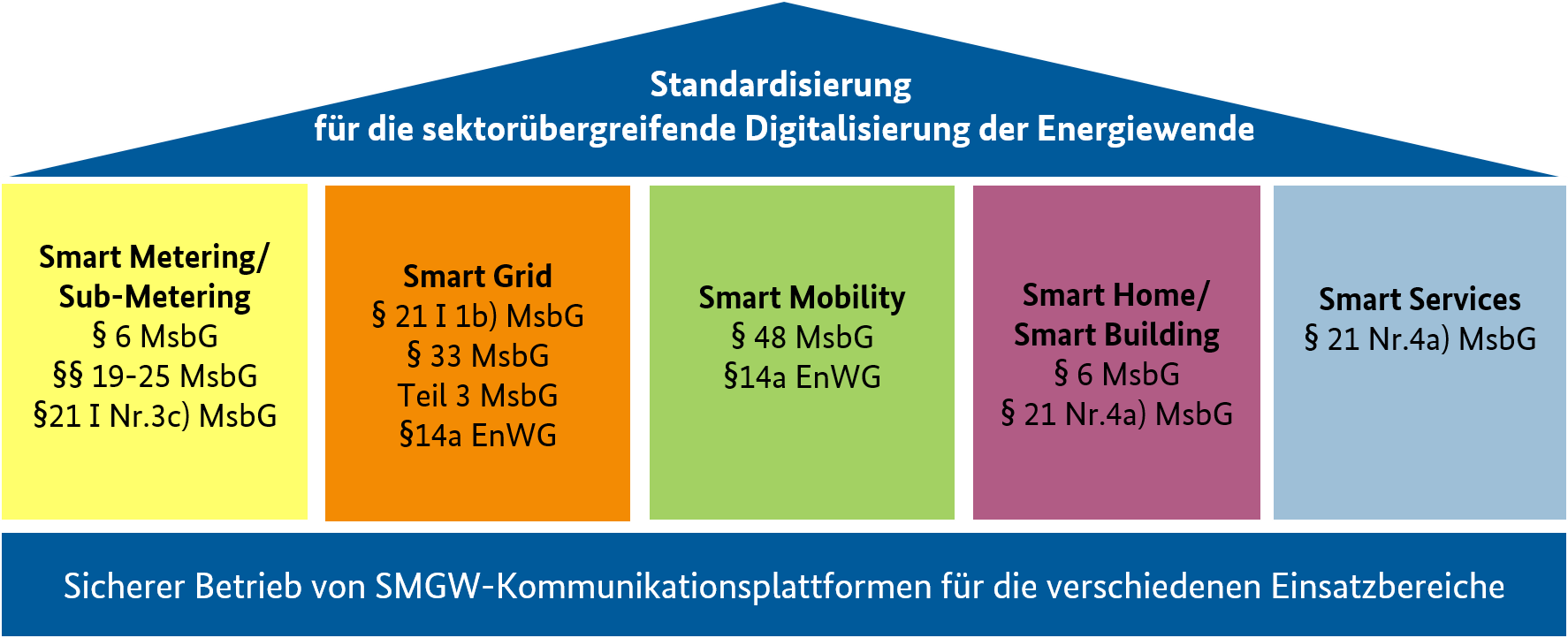 Abbildung 5: Einsatzbereiche für intelligente MesssystemeAbbildung zeigt eine Übersicht der Einsatzbereiche für intelligente Messsysteme, die sich aus dem MsbG ableiten lassen.Smart Metering / Sub-MeteringGemäß § 2 Nr. 7 MsbG ist das intelligente Messsystem eine über ein Smart-Meter-Gateway in ein Kommunikationsnetz eingebundene moderne Messeinrichtung zur Erfassung elektrischer Energie, das den tatsächlichen Energieverbrauch und die tatsächliche Nutzungszeit widerspiegelt. Damit ist das Smart Metering der primäre Einsatzbereich für intelligente Messsysteme. Die aktuell zertifizierten Geräte erfüllen die gesetzlichen Anforderungen aus diesem Bereich. Insbesondere die Verbrauchsvisualisierung als auch innovative Tarife können mit den aktuell zertifizierten Geräten durch die Bereitstellung von Zählerstandsgängen in 15 minütiger Auflösung abgebildet werden. Grundsätzlich kann der Letztverbraucher auch einen datensparsamen Tarif wählen, bei dem das intelligente Messsystem lediglich Jahreswerte an den MSB zur Weiterverteilung übermittelt (ab einem Jahresverbrauch von 10.000 kWh sowie bei EEG- und KWKG-Anlagen werden immer Zählerstandsgänge an den MSB übermittelt). DerEinsatzbereich Smart Metering kann daher mit den verfügbaren intelligenten Messsystemen technisch umgesetzt werden. Die von den derzeit zertifizierten SMGW unterstützten TAF 1, 2, 6 und 7 genügen insbesondere den Anforderungen gem. § 60 Abs. 3 MsbG zur Datenübermittlung an die Marktteilnehmer.Auch der Bereich Sub-Metering, der die spartenübergreifende Messung für Gas, Wasser und Heizwärme umfasst, kann bereits mit den derzeit verfügbaren und zertifizierten SMGW bedient werden. Eine eichrechtliche Freigabe hat die PTB für die TAFs 1 und 6 im Rahmen der bisher ausgestellten Baumusterprüfbescheinigungen bereits erteilt. Wie in Tabelle 1 dargestellt sind entsprechend geeignete Messeinrichtungen ebenfalls am Markt verfügbar. Auch die Einbindung sogenannter Heizkostenverteiler, die insbesondere bei Zentralheizungen in Mehrfamilienhäusern eingesetzt werden, ist über den CLS-Proxy- Kanal möglich und erfolgt in der Regel über einen Datenkonzentrator. In diesem Fall findet jedoch keine Tarifierung im SMGW statt, sondern dieses dient ausschließlich der sicheren Übertragung der erfassten Daten.Smart GridDer Einsatzbereich Smart Grid umfasst insbesondere energiewendespezifische Anwendungsfälle, die zukünftig vor allem für die Einbindung von dezentralen Erzeugungsanlagen, Speichern und steuerbaren Verbrauchseinrichtungen, sogenannten Controllable Local Systems (CLS), bedeutsam sind. Hierzu zählt insbesondere der Abruf der aktuellen Ist-Einspeisung bei Erzeugungsanlagen, die Erhebung und Übermittlung von Netzzustandsdaten sowie die Steuerung der angeschlossenen CLS.Die für die Übermittlung der Ist-Einspeisung  die Bereitstellung von Netzzustandsdaten  benötigten TAF 9 und , werden bei den aktuell zertifizierten SMGW mit dem ersten Softwareupdate implementiert. Die jeweiligen SMGW-Hersteller haben hierfür bereits ein Re-Zertifizierungsverfahren beim BSI angestoßen.Die Fernsteuerbarkeit von CLS lässt sich mit den zertifizierten Geräten unter Verwendung eines vom SMGW bereitgestellten und transparenten TLS-Kanals zwischen CLS und EMT (CLS-Proxy-Kanal) realisieren. Transparent bedeutet in diesem Fall, dass das SMGW die übertragenen Daten nicht auswertet, sondern„durchleitet“ und dementsprechend eine Beeinflussung der Tarifierung aufgrund der Steuerungshandlungen oder die Dokumentation dieser im SMGW nicht erfolgt.Dementsprechend sind bereits die aktuell zertifizierten SMGW in vielen Fällen für den Einsatz im Smart Grid zur Steuerung von EEG- und KWKG-Anlagen sowie steuerbaren Verbrauchseinrichtungen in der Niederspannung (sogenannten § 14a-Anlagen) geeignet. In der Regel wird hierfür eine separate Steuereinheit benötigt, die z. B. von SMGW-Herstellern entwickelt und angeboten werden. Gegenüber der heute gängigen Rundsteuertechnik bieten sie dabei den Vorteil einer bidirektionalen Anbindung der Anlagen, wodurch zum Beispiel die Umsetzung der übermittelten Steuerbefehle nachvollzogen werden kann.Smart MobilityDas Messstellenbetriebsgesetz zeigt bereits perspektivisch die Ausgestaltung von verbindlichen Mindestanforderungen zur sicheren Integration der Ladeinfrastruktur von Elektromobilen in das intelligente Stromnetz auf.Die Nutzung von Elektromobilen als Stromspeicher und für die Bereitstellung von Regelenergie, werden zukünftig eine wichtige Rolle spielen und stehen bezüglich der Anwendungsfälle im engen Zusammenhang mit dem Einsatzbereich Smart Grid. So stellt der Gesetzgeber in Satz 2 von § 14a EnWG klar, dass insb. auch Elektromobile steuerbare Verbrauchseinrichtungen sind. Insofern gelten für diesen Bereich die gleichen Aussagen, die bereits für den Einsatzbereich Smart Grid im Abschnitt getätigt wurden.Die zukünftige Integration des Smart-Meter-Gateways in die Ladeinfrastruktur ermöglicht ein sicheres und datenschutzkonformes Laden und Abrechnen von Ladevorgängen. Neben Anforderungen an die Ladeeinrichtung und an die Gesamtsystemarchitektur sind daher sichere Authentisierungsverfahren, eine sichere Administration und Betrieb der Ladepunkte, eine datenschutzkonforme Messwertverarbeitung sowie die Notwendigkeit einer vertrauenswürdigen Kommunikationsinfrastruktur entscheidend.Die sichere Integration der Ladesäuleninfrastruktur  in das intelligente Stromnetz ist Bestandteil der BMWi-BSI-Roadmap      und  der Smart Home und Smart ServicesFür weitere Einsatzbereiche wie Smart Home und Smart Services formuliert das Messstellenbetriebsgesetz nach § 21 Abs.1 Nr. 4a lediglich die Anforderung, dass das SMGW „offen“ für mögliche Anwendungen und Mehrwertdienste sein muss. Es handelt sich daher um ein Angebot an entsprechende Dienstleister, das SMGW als Plattform für ihre Dienste zu verwenden. Aufgabe der Anbieter ist es daher, anhand der Möglichkeiten, die das SMGW bietet, entsprechende Mehrwertdienste zu erstellen und sich an der Weiterentwicklung der BSI-Vorgaben für das SMGW zu beteiligen.Damit konkrete Mehrwertdienste auf dem SMGW aufsetzen können, bietet das SMGW mit dem CLS-Proxy- Kanal bereits jetzt einen sicheren Kommunikationskanal. Module zur Anbindung an Hausautomationssysteme werden z. B. bereits durch einige SMGW-Hersteller angeboten.Für die Ergänzung der SMGW-Kommunikationsplattform um zukünftig benötigte Funktionalitäten bedarf es daher eines Dialogprozesses, der durch die Arbeitsplanung der BMWi-BSI- Roadmap näher beschrieben wird.Einbaugruppen für SMGWWie bereits bei der Betrachtung der Einsatzbereiche festgestellt wurde, kann die technische Möglichkeit zum Einbau intelligenter Messsysteme nicht pauschal für einen Einsatzbereich erfolgen. Stattdessen ist es notwendig eine weitergehende Differenzierung auf Basis der im MsbG genannten Einbaugruppen vorzunehmen. Hierzu wird in und ein Abgleich der funktionalen Anforderungen an das intelligente Messsystem, die sich aus dem Einsatzbereich ergeben, mit den im MsbG genannten Einbaugruppen durchgeführt. Im Tabellenkopf sind jeweils die einzelnen Einbaugruppen, die das MsbG in§ 31 vorsieht aufgeführt (zum Teil zusammengefasst). Die Zeilen der Tabellen sind mit den funktionalen Anforderungen beschriftet, die sich aus den Einsatzbereichen Smart Metering / Sub Metering sowie Smart Grid ergeben. Der Einsatzbereich Smart Mobility ist zunächst von den Rollout-Verpflichtungenausgenommen. Die Anforderungen des Einsatzbereiches Smart Home / Smart Services sind dagegen erst noch gemeinsam mit den beteiligten Stakeholdern zu entwickeln.Sofern eine bestimmte Funktionalität des intelligenten Messsystems für eine Einbaugruppe nicht benötigt wird, beispielsweise die Übermittlung der Ist-Einspeisung bei Letztverbrauchern (ohne Erzeugung), ist derentsprechende Schnittpunkt in den Tabellen und grau hinterlegt. Funktionalitäten die durch die Geräte erfüllt werden, sind mit einem „“ gekennzeichnet. Derzeit noch nicht realisierte oder noch auf Basis des Rechtsrahmen zu definierende Funktionalitäten sind dagegen mit einem „“ markiert oder mit einem Hinweis versehen, der Auskunft über die zukünftige Umsetzung gibt.Tabelle 9: Abgleich der funktionalen Anforderungen für LetztverbraucherTabelle 10: Abgleich der funktionalen Anforderungen für EEG- / KWKG-Anlagen Anforderung wird durch die zertifizierten SMGW nicht erfülltLetztverbraucher zwischen 10.000 bis 100.000 kWh JahresverbrauchIn der Kundengruppe der Letztverbraucher mit einem Jahresverbrauch über 10.000 kWh bis einschließlich100.000 kWh befinden sich typischerweise kleine und mittlere Unternehmen und in seltenen Fällen Haushaltskunden. Die Anforderungen an die Messung dieser Messstellen werden durch die aktuell verfügbaren intelligenten Messsysteme erfüllt.Insbesondere die in § 60 Abs. 3 MsbG vorgesehene sowie in den Wechselprozessen im Messwesen Strom (WiM Strom) von der Bundesnetzagentur detailliert geregelte Bereitstellung von Messwerten aus intelligenten Messsystemen kann durch die verfügbaren Geräte, für die hier betrachtete Einbaugruppe, in vollem Umfang bedient werden. Damit der Messstellenbetreiber seinen energiewirtschaftlichen Verpflichtungen nach MsbG und WiM Strom nachkommen kann, muss das eingesetzte intelligente Messsystem für die TAF 1, 2, 6 und 7 konfigurierbar sein.Die Durchführbarkeit von Wandlermessungen mit intelligenten Messsystemen hängt von der Verfügbarkeit von hierfür geeigneten modernen Messeinrichtungen ab. Nach Auskunft der SMGW-Hersteller sind entsprechende Elektrizitätszähler, die die Anforderungen an eine moderne Messeinrichtung im Sinne des MsbG erfüllen bereits am Markt verfügbar. Demnach können intelligente Messsysteme für Wandlermessungen eingesetzt werden. Die Verrechnung der Zählerstände mit dem Wandlerfaktor muss bei intelligenten Messsystemen im Backend des MSB erfolgen.Die Voraussetzungen für die Feststellung der technischen Möglichkeit zum Einbau intelligenter Messsysteme gemäß § 30 MsbG sind somit erfüllt.Letztverbraucher bis 10.000 kWh JahresverbrauchDie Gruppe der Letztverbraucher bis 10.000 kWh Jahresverbrauch umfasst im Wesentlichen den klassischen Haushaltskunden. Die Anforderungen an die Messung entsprechen denen der bereits unter  beschriebenen Letztverbraucher mit Jahresverbräuchen zwischen 10.000 kWh und 100.000 kWh. Wandlermessungen spielen in diesem Segment aufgrund der vergleichsweise geringen Ströme keine Rolle. Insofern können Letztverbraucher bis 10.000 kWh Jahresverbrauch bereits heute ohne Einschränkung mit intelligenten Messsystemen ausgerüstet werden.Bei Letztverbrauchern mit einem Jahresverbrauch bis einschließlich 6.000 kWh handelt es sich nicht um Pflichteinbaufälle. Der grundzuständige Messstellenbetreiber hat hier die Wahl zwischen dem optionalen Einbau eines intelligenten Messsystems oder einer modernen Messeinrichtung. Der Letztverbraucher muss jedoch ab 2020 auch in diesen Fällen die Installation eines intelligenten Messsystems dulden.Die Voraussetzungen für die Feststellung der technischen Möglichkeit zum Einbau intelligenter Messsysteme gemäß § 30 MsbG sind erfüllt.Anlage 2 zum Beschluss BK6-18-032 der Bundesnetzagentur vom 20.12.2018Letztverbraucher mit mehr als 100.000 kWh Jahresverbrauch oder RLM- MessungDie Gruppe der Kunden mit einer viertelstündigen registrierenden Lastgangmessung (RLM) ist sehr heterogen aufgebaut und zu ihr gehören kleine Unternehmen mit vergleichsweise hohen Stromverbräuchen, ebenso wie große Unternehmen mit mehreren tausend Mitarbeitern sowie stromintensive Industriezweige wie z. B. die Aluminiumerzeugung mit Jahresverbräuchen im Terrawattstundenbereich. Diese Kundengruppe steht mit lediglich 241.590 Pflichteinbaufällen für ca. 66 % des deutschen Strombezugs, bei einer Gesamtentnahme aus deutschen Stromnetzen in 2018 von 467,8 TWh.Dementsprechend hoch ist auch die ökonomische Bedeutung einer einwandfreien Messung bei dieser Kundegruppe. Ein Ausfall der Messung führt hier schnell zu Streitigkeiten über nicht erfasste Stromentnahmen im mehrere Millionen Euro Bereich. Bereits heute wird der Strombezug bei RLM-Kunden viertelstündlich erfasst und täglich per Zählerfernauslesung an den Messstellenbetreiber übermittelt, der die Werte anschließend an die berechtigten Stellen weiterverteilt.Die Erfassung und Übermittlung von viertelstündigen Zählerstandsgängen erfolgt mittels TAF 7. Eine Umrechnung der Zählerstandsgänge in Lastgänge ist mit den derzeit verfügbaren intelligenten Messsystemen jedoch noch nicht möglich. Darüber hinaus wird bei dieser Kundengruppe von der Energiebranche die Bereitstellung zusätzlicher Messdaten gefordert, die zum Beispiel eine Bewertung der Versorgungsqualität ermöglichen. Im Rahmen des Roadmap-Prozesses werden daher die konkreten Anforderungen dieser Kundengruppen an die Messung erarbeitet und im Anschluss in BSI-Vorgaben überführt.Die Voraussetzungen für die Feststellung der technischen Möglichkeit zum Einbau intelligenter Messsysteme gemäß § 30 MsbG sind nicht erfüllt.Steuerbare Verbrauchseinrichtungen in der NiederspannungGemäß § 14a Energiewirtschaftsgesetz (EnWG) haben Netzbetreiber Netznutzern in der Niederspannung, mit denen sie die netzdienliche Steuerung von steuerbaren Verbrauchseinrichtungen vereinbart haben, ein reduziertes Netzentgelt zu berechnen. Nach aktuellem Stand gibt es 1.054.789 Anlagen, die von dieser Regelung profitieren Dabei handelt es sich zum überwiegenden Teil um Nachtspeicherheizungen und Wärmepumpen. Zukünftig werden voraussichtlich zunehmend auch private Ladeeinrichtungen für Elektrofahrzeuge als sogenannte 14a-Anlagen betrieben werden. Damit steuerbare Verbrauchseinrichtungen in der Niederspannung in den Genuss der Netzentgeltreduzierung kommen können, müssen sie über einen separaten Zählpunkt verfügen und nach Feststellung der technischen Möglichkeit mit einem intelligenten Messsystem ausgestattet werden (vgl. § 14a EnWG in Verbindung mit § 31 Abs. 1 Nr. 5 MsbG). Die Anforderungen an die Messung der sogenannten 14a-Anlagen entsprechen aktuell noch denen der unter beschriebenen Einbaugruppe, sodass ein Einbau der SMGW hier grundsätzlich möglich wäre.Aber bereits nach aktuellem Rechtsrahmen bestehen signifikante Unsicherheiten in Bezug auf die Anforderungen des Rechtsrahmens für ein netzdienliches Steuern dieser Verbraucher. Hierzu kann die Bundesregierung im Rahmen einer Verordnung konkrete Regelungen erlassen.  Bundesministerium für Wirtschaft und Energie (BMWi) erarbeitetMonitoringbericht], S. 37.Vgl. [Monitoringbericht] S. 328.. Im „Fahrplan für die weitere Digitalisierung der Energiewende“ des BMWi wird der Prozess zur Fortschreibung des Rechtsrahmens zugunsten einer netzorientierten Steuerung flexibler Verbrauchseinrichtungen nach § 14a EnWG erneut unterstrichen. Auf Grundlage des Rechtsrahmens zu § 14a EnWG werden die technischen Vorgaben zur Steuerung festgelegt, die im Zuge des Roadmap-Prozesses erarbeitet werden.Eine abschließende Beurteilung zur Feststellung der technischen Möglichkeit zum Einbau intelligenter Messsysteme bei steuerbaren Verbrauchseinrichtungen nach § 14a EnWG kann daher zum aktuellen Zeitpunkt nicht erfolgen. Eine vor allem am Rechtsrahmen und den Erfordernissen der Energiewende orientierte Rollout-bezogene Bewertung mit abschließender Einschätzung zur Frage der technischen Möglichkeit muss der nächsten Aktualisierung der Marktanalyse vorbehalten bleiben.EEG- und KWKG-AnlagenEEG- und KWKG-Anlagen weisen in vielen Fällen eine Überschneidung der Einsatzbereiche Smart Grid und Smart Metering auf, sodass hier differenziert zu prüfen ist, für welche Pflichteinbaufälle die Freigabe erteilt werden kann.Die Messung der eingespeisten Energie kann bei Anlagen bis  100 kW installierter Leistung mit intelligenten Messsystemen realisiert werden. Die Anforderungen entsprechen denen der unter  beschriebenen Letztverbrauchergruppe mit einem Jahresstromverbrauch von höchstens 100.000 kWh. Gemäß den Anforderungen der WiM Strom ist die monatliche Bereitstellung des Gesamtzählerstandes (TAF1) sowie die tägliche Übermittlung eines Zählerstandsgangs (TAF7) an den MSB für die Bewältigung der Messaufgabe ausreichend (vgl. WiM Strom, Kap. 2.6.9). Die Durchführbarkeit von Wandlermessungen hängt auch hier von der Verfügbarkeit entsprechender moderner Messeinrichtungen ab.Für Anlagen mit einer installierten Leistung von über 100 kW gelten dagegen die Aussagen, die bereits unterfür Letztverbraucher mit mehr als 100.000 kWh Jahresstromverbrauch und RLM-Kunden getroffen wurden, analog. Die Messaufgabe kann bei Anlagen dieser Größe nicht mit den aktuell zertifizierten intelligenten Messsystemen realisiert werden.Die gesetzlichen Anforderungen an die Fernsteuerbarkeit dieser Einbaugruppe richten sich im Wesentlichen nach § 9 des Erneuerbare-Energien-Gesetzes (EEG), der für EEG- und KWKG-Anlagen gleichermaßen anzuwenden ist. Demnach wird die Übermittlung der Ist-Einspeisung an den Netzbetreiber sowie die Möglichkeit zur ferngesteuerten Reduzierung der Einspeiseleistung erst ab einer installierten Leistung von mehr als 100 kW installierter Leistung gefordert (vgl. § 9 Abs. 1 S.1 Nr. 2 und Abs. 1 S.2 Nr. 2 EEG 2017). Eine Ausnahme bilden hier Solaranlagen, d. h. EEG-Anlagen zur Erzeugung von Strom aus solarer Strahlungsenergie. Diese müssen grundsätzlich mit der Möglichkeit zur ferngesteuerten Reduzierung der Einspeiseleistung ausgestattet werden. Bei Solaranlagen mit einer installierten Leistung von höchstens 30 kW ist die Herstellung der Fernsteuerbarkeit nicht erforderlich, sofern die maximale Wirkleistungseinspeisung am Netzverknüpfungspunkt auf 70 % der installierten Leistung begrenzt wird. Bei direktvermarkteten Anlagen ist die Möglichkeit zur Fernsteuerbarkeit ebenfalls obligatorisch. Die Erhebung von Netzzustandsdaten hat gemäß § 56 Abs. 1 Nr. 1 MsbG an EEG- und KWKG-Anlagen im Auftrag des Netzbetreibers zu erfolgen. Konkretere Anforderungen an die Steuerbarkeit und das Leistungsvermögen der Steuerungstechnik enthält das EEG nicht.Die Übermittlung der Ist-Einspeisung kann zukünftig mittels TAF 9 realisiert werden, der von den jeweiligen SMGW-Herstellern mittels eines Software-Updates implementiert wird. Gleiches gilt für TAF 10 zur Bereitstellung von Netzzustandsdaten, deren Erfassung insbesondere bei den hier betrachten Anlagen für den Netzbetreiber von hohem Interesse ist. Vgl. [Fahrplan Digitalisierung].Einfache Steuerungshandlungen können wie unter dargestellt grundsätzlich mit den aktuell verfügbaren intelligenten Messsystemen realisiert werden.MsbG und EEG enthalten aktuell allerdings noch unterschiedliche Digitalisierungsansätze. Wie im„Fahrplan für die weitere Digitalisierung der Energiewende“ des BMWi hervorgehoben wird, lässt das EEG in zahlreichen Fällen explizit das Steuern und Schalten von Erzeugungsanlagen ohne Einbindung des SMGW zu. Das BMWi hat deshalb zügige Rechtsänderungen zugunsten der Netzintegration von EEG- und KWKG-Anlagen über das Smart-Meter-Gateway angekündigt. Daraus  sich neue bzw. im Vergleich zum jetzigen Rechtsrahmen geänderte Anforderungen ergeben, die direkte Auswirkungen haben . Diese unmittelbar anstehenden Entwicklungen müssen zuerst analysiert und bewertet werden, ehe ein dezidierter Rollout für diesen Bereich beginnen kann. Das BSI begrüßt es sehr, dass im Interesse eines gesetzmäßigen Rollouts das BMWi das Ziel verfolgt, die Einsatzmöglichkeiten bereits zertifizierter SMGW im Bereich Steuern und Schalten zu nutzen und fortzuentwickeln.Eine abschließende Beurteilung zur Feststellung der technischen Möglichkeit zum Einbau intelligenter Messsysteme bei EEG- und KWKG-Anlagen kann daher  erfolgen. Eine vor allem am Rechtsrahmen und den Erfordernissen der Energiewende orientierte Rollout-bezogene Bewertung mit abschließender Einschätzung zur Frage der technischen Möglichkeit muss der nächsten Aktualisierung der Marktanalyse vorbehalten bleiben.Anzahl der Pflichteinbaufälle und Verfügbarkeit von intelligenten MesssystemenNeben der Prüfung, ob intelligente Messsysteme die funktionalen Anforderungen einer Einbaugruppe erfüllen und somit grundsätzlich hierfür technisch geeignet sind, wird im Rahmen der Marktanalyse auch geprüft, ob intelligente Messsysteme und insbesondere SMGW in ausreichenden Stückzahlen am Markt angeboten werden.Die Verantwortung für die Durchführung des verpflichtenden Rollouts liegt zunächst bei den grundzuständigen Messstellenbetreibern. Diese können in den Grenzen des MsbG den Rolloutpfad frei gestalten. Gemäß MsbG muss die Ausrüstung der Messstellen in den, nach der vorliegenden Marktanalyse, für die Freigabe empfohlenen Einbaugruppen innerhalb von acht Jahren erfolgen (vgl.§ 31 Abs. 1 und 2 MsbG). Darüber hinaus muss der grundzuständige MSB innerhalb von drei Jahren zehn Prozent dieser Messstellen nach Feststellung der technischen Möglichkeit mit intelligenten Messsystemen ausstatten (vgl. § 45 Abs. 1 Nr. 2 MsbG). Kommt der grundzuständige MSB dieser Verpflichtung nicht nach, muss er die Grundzuständigkeit für den Messstellenbetrieb von modernen Messeinrichtungen und intelligenten Messsystemen in einem Verfahren nach 41 Abs. 1 MsbG auf einen Dritten übertragen.     heißt       Anbieter von intelligenten Messsystemen bzw. deren Hersteller nach Feststellung der technischen Möglichkeit in der Lage sein entsprechende Stückzahlen  Markt .Die Überwachung des MsbG und der dort für Messstellenbetreiber geregelten Verpflichtungen erfolgt durch die  Im Rahmen des Monitoringberichts erhebt die Bundesnetzagentur regelmäßig die Anzahl der nach MsbG mit einem intelligenten Messsystem auszurüstenden Zählpunkte. Das Ergebnis der Abfrage für den Monitoringbericht  ist für die zunächst ab 2020 relevanten Pflichteinbaufälle in Tabelle dargestellt. Die Erhebung der BNetzA bezieht sich lediglich auf Zählpunkte, in wieweit möglicherweise mehrere Zählpunkte      an    geht aus den Daten nicht hervor. Die in der Tabelle dargestellten Zahlen,  daher lediglich  gute Schätzung für die tatsächliche Anzahl der mit einem intelligenten Messsystem auszustattenden Messstellen .Tabelle 11: Mengengerüst der Pflichteinbaufälle für den Rollout intelligenter Messsysteme (Quelle: In Anlehnung an [Monitoringbericht], S. 328.)Sowohl im Rahmen der CC-Zertifizierung als auch im Rahmen des Konformitätsbewertungsverfahrens durch die PTB (Modul D) werden die Produktionsprozesse und -einrichtungen der SMGW-Hersteller auditiert. Bei der CC-Zertifizierung wird die Umsetzung der Informationssicherheitsanforderungen aus dem Schutzprofil an die Produktionsumgebung geprüft. Im Rahmen der Modul D Zertifizierung durch die PTB wird das Qualitätssicherungssystem des Herstellers für die Herstellung, Endabnahme und Prüfung der betreffenden Messgeräte geprüft, um sicherzustellen, dass fertige Endprodukte den in der Baumusterprüfbescheinigung bestätigten Eigenschaften entsprechen. Die Zertifizierungen von BSI und PTB stellen somit sicher, dass der Hersteller in der Lage ist sichere und qualitativ einwandfreie Produkte zu fertigen.Im Rahmen der Herstellererklärung zur Bestätigung der Konformität mit dem Geräteprofil SMGW_G1_BASIS haben Hersteller gegenüber dem BSI die geplante Entwicklung ihrer Produktionskapazitäten offengelegt. Auf Basis der bereitgestellten Informationen ist davon auszugehen, dass hinreichende Produktionskapazitäten zur Marktsättigung zur Verfügung stehen.Literaturverzeichnis	LiteraturverzeichnisMonitoringbericht	Bundesnetzagentur, Bundeskartellamt: Monitoringbericht 2019, Bonn, 2019. Fahrplan Digitalisierung	Bundesministerium für Wirtschaft und Energie: Fahrplan für die weitereDigitalisierung der Energiewende, 2020. https://www.bmwi.de/Redaktion/DE/Downloads/F/fahrplan-fuer-die-weitere- digitalisierung-der-energiewende.pdf? blob=publicationFile (abgerufen am 30.01.2020).LiteraturverzeichnisÄnderungshistorieÄnderungshistorieÄnderungshistorieÄnderungshistorieVersionDatumOrganisationBeschreibung1.031.01.2019BSIErstveröffentlichung der BSI-Marktanalyse1.131.01.2020BSIAktualisierung nach weiteren Zertifizierungen1.1.103.02.2020BSIKorrektur Tabelle 1SMGW-HerstellerSMGW-HerstellerSMGW-HerstellerSMGW-HerstellerSMGW-HerstellerSMGW-HerstellerSMGW-HerstellerSMGW-HerstellerdevoloDiscovergyDr. NeuhausEFREMHKiwigridPPCThebenZähler-HerstellerApatorEEE/GE/GZähler-HerstellerAxiomaZähler-HerstellerdevoloEEZähler-HerstellerDIEHLEE/WW/WEE/H/WE/G/H/WZähler-HerstellerDr. NeuhausE/GEEEZähler-HerstellerDZGEEEEZähler-HerstellerEasyMeterEEEEEEZähler-HerstellereBZEEEZähler-HerstellerEFREEEEEZähler-HerstellerEMHEEEEEEEEZähler-HerstellerEngelmannWH/WHZähler-HerstellerHolleyZähler-HerstellerHoneywell ElsterEE/GE/GZähler-HerstellerIskraemecoEEEEEZähler-HerstellerItronEEEEEEE/GEZähler-HerstellerKaifaZähler-HerstellerKamstrupWH/WZähler-HerstellerLandis + GyrGE/GGE/G/HE/GGE/G/HE/G/HZähler-HerstellerLogarexEEZähler-HerstellerWehrleWZähler-HerstellerZPAEEEEZähler-HerstellerZähler-HerstellerZähler-HerstellerGesetzliche Anforderungen an den Funktionsumfang intelligenterMesssystemeFundstelle im MsbGFunktionale UmsetzungDatenerhebungDatenerhebungDatenerhebungZählerstandsgangmessung (allgemein):= Erhebung von Viertelstundenwerten (Strom) und Stundenwerten (Gas)§ 2 Nr. 27§ 21 Abs. 1 Nr. 1b)VO-Ermächtigung in § 46 Nr. 9TAF 7Zählerstandsgangmessung(Verbraucher)§ 21 Absatz 1 Nr. 1b)§ 55 Absatz 1 Satz 2TAF 7Zählerstandsgangmessung (Erzeuger)§ 21 Absatz 1 Nr. 1b)§ 55 Absatz 3TAF 7Zählerstandsgangmessung (§ 14a-Anlagen)§ 21 Absatz 1 Nr. 1b)§ 23 Absatz 1 Satz 3VO-Ermächtigung in § 46 Nr. 10 Ausnahme Elektromobilität: § 48TAF 7Abrufung Ist-Einspeisung vonErzeugungsanlagen nach EEG / KWKG§ 21 Absatz 1 Nr. 1c)TAF 9Erhebung von Netzzustandsdaten= Spannungs- und Stromwerte und Phasenwinkel sowie daraus errechenbare oder herleitbare Werte, die zur Ermittlung des Netzzustandes verwendet werden können§ 2 Nr. 16§ 21 Absatz 1 Nr. 1d)§ 56TAF 10Erhebung von Stammdaten= Informationen über Art und technische Ausstattung, Ort und Spannungsebene sowie Art der kommunikativen Anbindung von an das SMGW angeschlossenen Anlagen§ 2 Nr. 22§ 21 Absatz 1 Nr. 6§ 57CLS-Proxy-KanalAnbindung, Empfangbarkeit von Daten (SMGW)Anbindung, Empfangbarkeit von Daten (SMGW)Anbindung, Empfangbarkeit von Daten (SMGW)Allgemein: Spartenübergreifende Messung= Empfangbarkeit von Messwerten der Sparten Strom, Gas, Wasser, Wärme,Heizwärme§ 21 Absatz 1 Nr. 3c)§ 6 Absatz 1 Nr. 2TAF 1, 6, CLS-Proxy-KanalSpeziell: Anbindbarkeit von Gaszählern Neue Messeinrichtungen für Gas dürfen nur verbaut werden, wenn sie sicher mit SMGW verbunden werdenkönnen. Es gilt Übergangsregelung.§ 20 Absatz 1§ 23 Absatz 1 Nr. 4§ 40 Absatz 2TAF 1, 6Anbindbarkeit von Erzeugungsanlagen und weiteren lokalen Systemen§ 21 Absatz 1 Nr. 3d)§ 23 Absatz 1 Nr. 2§ 40 Absatz 1CLS-Proxy-KanalAnbindbarkeit Moderner Messeinrichtungen= Messeinrichtung, die den tats. Elektrizitätsverbrauch und die tats.Nutzungszeit widerspiegelt§ 2 Nr. 15§ 23 Absatz 1 Nr. 1§ 40 Absatz 1LMN-SchnittstelleOffenheit für Mehrwertdienste und SchalthandlungenMehrwertdienst = energieversorgungsfremdeDienstleistung („Smart Home“)§ 2 Nr. 9§ 21 Absatz 1 Nr. 4a)CLS-Proxy-KanalDatenverarbeitungDatenverarbeitungDatenverarbeitungZeitstempelung, Verarbeitung,Speicherung, Löschung§ 22 Absatz 1 Nr. 1PP, TR-03109-1Messwertverarbeitung zuAbrechnungszwecken§ 21 Absatz 1 Nr. 1a)TAF 1, 2, 6 und 7Tarifierung (intern wie extern)= Zuordnung der gemessenen elektrischen Energie oder Volumenmengen zu verschiedenen Tarifstufen§ 2 Nr. 23§ 21 Nr. 3b)Interne Tarifierung: TAF 1, 2, 6 und 7 bei StromTAF 1, 6 bei Gas und anderen MedienExtern: TAF 7Plausibilisierung und ErsatzwertbildungHat perspektivisch automatisiert im Gateway zu erfolgen. Ist als Teil der Messwertaufbereitung Aufgabe desMSB.§ 2 Nr. 17§ 3 Absatz 2§ 35 Absatz 1 Satz 1§ 60 Absatz 2Wird durch TR-03109-1 und MSB im Backendsystem realisiert (MaKo2020)Zeitsynchronisation des SMGW mitZeitquelle im WAN§ 22 Absatz 1 Nr. 3PP, TR-03109-1DatenbereitstellungDatenbereitstellungDatenbereitstellungVerbrauchsvisualisierung für den VerbraucherAllgemein: Energieverbrauch, Tarifinformationen und abrechnungsrelevante Messwerte müssen für Verbraucher über lokale Anzeigeeinheit oder Online-Portalsichtbar gemacht werden.§ 21 Absatz 1 Nr. 2§ 61 Abs. 1 und 2TRuDi, PP, TR-03109-1Anzeige historischer Verbräuche:Je nach Abrechnungszeitraum für drei JahreTages-, wochen-, monats-, und jahresbezogene Energieverbrauchswerte sowie Zählerstandsgänge für die letzten 24Monate§ 21 Absatz 1 Nr. 2c)§ 21 Absatz 1 Nr. 2d)§ 61 Absatz 1 Nr. 3§ 61 Absatz 1 Nr. 4TRuDi, PP, TR-03109-1Einsicht des Letztverbrauchers in dasLogbuch§ 21 Absatz 1 Nr. 2e)§ 53 Absatz 1TRuDi, PP, TR-03109-1Informationen für Anlagenbetreiber über EinspeisungenAllgemein: Einspeisung, abrechnungsrelevante Messwerte müssen für Verbraucher über lokale Anzeigeeinheit oder Online-Portalsichtbar gemacht werden.§ 62TRuDi, PP, TR-03109-1Anzeige historischer Einspeisewerte Tages-, wochen-, monats-, und jahresbezogene Einspeisewerte für dieletzten 24 Monate§ 62 Absatz 1 Nr. 3TRuDi, PP, TR-03109-1Informationen für Anlagenbetreiberüber Schaltprofile§ 62 Absatz 1 Nr. 4CLS-Proxy-KanalEinsicht des Anlagenbetreibers in dasLogbuch§ 62 Absatz 1 Nr. 5TRuDi, PP, TR-03109-1Übermittlung von Stammdaten§ 21 Absatz 1 Nummer 6§ 63CLS-Proxy-KanalÜbermittlung von Netzzustandsdaten§ 21 Absatz 1 Nr. 1d)§ 64TAF 10Tägliche Übermittlung aller Zählerstandsgänge für den Vortagan den VNBan den ÜNB und BiKoan den Lieferanten§ 60 Absatz § 60 Absatz  Nr. 2§ 60 Absatz  Nr. 3§ 60 Absatz  Nr. 4TAF 7Monatliche Übermittlung derbezogenen Monatsarbeit an den VNB§ 60 Absatz 3 Nr. 1TAF 1Übermittlung von Jahreswertenan den VNBan den ÜNB und BiKoan den Lieferanten§ 60 Absatz Alle Fälle, die nicht unter§ 60 Absatz  Nr. 1§ 60 Absatz  Nr. 3§ 60 Absatz  Nr. 4fallenTAF 1Fernsteuerbarkeit, SchaltprofileFernsteuerbarkeit, SchaltprofileFernsteuerbarkeit, SchaltprofileFernsteuerbarkeitUnterstützung der Fernsteuerbarkeit vonAnlagen nach § 14aEEG-AnlagenKWKG-Anlagen§ 21 Abs. 1 Nr. 1b) 2. Halbsatz§ 33 Nr. 3CLS-Proxy-KanalSchaltprofileUnterstützung von Schaltprofilen (§ 14a EnWG undEEG/KWKG-Anlagen)Definition: § 2 Nr. 18§ 35 Absatz 1 Nummer 5CLS-Proxy-KanalAdministrationAdministrationAdministrationSMGW-Admin betreibt SMGW im Dienste von Letztverbrauchern, Netzbetreibern und Marktakteuren. Er installiert, konfiguriert undadministriert das SMGW.§ 25TR-03109-6Intelligente Messsysteme müssenAdministration zugänglich sein§ 21 Absatz 1 Nr. 3a)TR-03109-6Ausschließlicher Zugriff des SMGW-Admin§ 21 Absatz 1 Nr. 4b)TR-03109-6SMGW muss Softwareupdatesempfangen und verarbeiten § 21 Absatz 1 Nr. 4c)PP, TR-03109-1SonstigesSonstigesSonstigesEigenstromverbrauch ist gedeckelt Festlegung der BNetzA entscheidetüber Höhe§ 21 Absatz 1 Nr. 5Bisher keine  seitens BNetzA.Stromentnahme hat im ungemessenen Bereich zu erfolgenDies dient der Aufrechterhaltung der Betriebsfähigkeit des Messsystems unabhängig von der Verwendung vonSystemen mit „Breaker-Funktion“§ 25 Absatz 2Durch den Messstellenbetreiber bei der Montage zu gewährleisten.Spannungsausfälle müssen von intelligentem Messsystem protokolliert werden§ 21 Absatz 1 Nr. 1d)CLS-Proxy-Kanal mit speziellem SensorZertifizierungsnummerProduktnameAntragstellerDatumBSI-DSZ-CC- Version 1.0BSI-DSZ-CC-0822-2019SMARTY IQ-GPRS / LTE, Version 1.0Sagemcom Dr. Neuhaus GmbH25.09.2019BSI-DSZ-CC-12.ZertifizierungsnummerProduktnameAntragstellerBSI-DSZ-CC-1049METEROIT 4.0Discovergy GmbHBSI-DSZ-CC-1000Smart Grid Hub SGHv3EFR GmbHBSI-DSZ-CC-0982Kiwigrid Smart Meter GatewayKiwigrid GmbHBSI-DSZ-CC-0934devolo smart meter gatewaydevolo AGBSI-DSZ-CC-0905Landis+Gyr Smart Metering GatewayLandis + Gyr AGZertifizierungsnummerProduktnameAntragstellerDatumBSI-DSZ-CC-1003-2018Smart Meter Gateway Security Module Application on MultiApp V4 Revision AGemalto SA18.09.2018BSI-DSZ-CC-1037-2018STSAFE-J100-BS Smart Meter Security Module V2.1.6STMicroelectronics17.05.2018BSI-DSZ-CC-0957-V2-2016TCOS Smart Meter Security Module Version 1.0 Release 1/P60C144PVAT-Systems International GmbH18.11.2016StammdatenSMGW HerstellerPower Plus Communications AGSagemcom Dr. Neuhaus GmbHSagemcom Dr. Neuhaus GmbHStammdatenTypbezeichnungSMGW-…SMARTY IQ-…SMARTY IQ-…StammdatenNr. der BMPDE-18-M-PTB-0041, Revision DE-18-M-PTB-0036, Revision DE-18-M-PTB-0036, Revision StammdatenStammdatenGültig bis16. April 202817. Juni 202817. Juni 2028Eichrechtskonforme Funktionenelektrische EnergieZähler mit drahtgebundener LMN- Schnittstelle: TAF 1, 2, 6 und 7Zähler mit drahtgebundener LMN- Schnittstelle: TAF 1, 2, 6 und 7Zähler mit drahtgebundener LMN- Schnittstelle: TAF 1, 2, 6 und 7Eichrechtskonforme Funktionenelektrische EnergieEichrechtskonforme FunktionenEichrechtskonforme FunktionenEichrechtskonforme FunktionenEichrechtskonforme FunktionenGÖRLITZ AG: IDSpecto.GWAEichrechtskonforme FunktionenEichrechtskonforme FunktionenEichrechtskonforme FunktionenEichrechtskonforme FunktionenEichrechtskonforme FunktionenEichrechtskonforme FunktionenEMH metering GmbH & Co. KGCASA…23.01.29Eichrechtskonforme Funktionenelektrische EnergieZähler mit  LMN- Schnittstelle: TAF 1 und Zähler mit  LMN- Schnittstelle: TAF 1 und Zähler mit  LMN- Schnittstelle: TAF 1 und Zähler mit funkbasierter LMN-Schnitt- stelle: TAF 1, 2 und 6Zähler mit funkbasierter LMN-Schnitt- stelle: TAF 1, 2 und 6Zähler mit funkbasierter LMN-Schnitt- stelle: TAF 1, 2 und 6andere Medien(z.B. Gas)Zähler mit funkbasierter LMN-: TAF 1 und 6Zähler mit funkbasierter LMN-: TAF 1 und 6Zähler mit funkbasierter LMN-: TAF 1 und 6für die mess- und  Verwendung zugelassene SMGWA-SystemeBosch Software Innovations GmbH: Meter Gateway ManagerBosch Software Innovations GmbH: Meter Gateway ManagerBosch Software Innovations GmbH: Meter Gateway Managerfür die mess- und  Verwendung zugelassene SMGWA-SystemeBTC AG:AMM Gateway BTC AG: BTC AMM | GWMfür die mess- und  Verwendung zugelassene SMGWA-SystemeGÖRLITZ AG: IDSpecto.GWAGÖRLITZ AG: IDSpecto.GWAfür die mess- und  Verwendung zugelassene SMGWA-SystemeNext Level Integration GmbH: myBusiness SmartEnergyNext Level Integration GmbH myBusiness SmartEnergyNext Level Integration GmbH myBusiness SmartEnergyfür die mess- und  Verwendung zugelassene SMGWA-SystemeRobotron DatenbankSoftware GmbH: robotron*GWA-ManagerRobotron Datenbank-Software GmbH: robotron*GWA-ManagerRobotron Datenbank-Software GmbH: robotron*GWA-Managerfür die mess- und  Verwendung zugelassene SMGWA-SystemeTremondi GmbH: SMGA.SUiTE (iGWA)Tremondi GmbH: SMGA.SUiTE (iGWA)für die mess- und  Verwendung zugelassene SMGWA-SystemeThüga SmartService GmbH: GWA-PlattformThüga SmartService GmbH:SmartClient7 GWA-PlattformThüga SmartService GmbH:SmartClient7 GWA-Plattformdfür die mess- und  Verwendung zugelassene SMGWA-SystemedNr.UnternehmenZertifikatsnummerGültig bis141COUNT+ CARE GmbH & Co. KGDSC.498.11.201730.10.202TWL Metering GmbH01 153 170035007.12.203Elektrizitätswerk Mittelbaden AG & Co. KGDE17/0513002626.11.204Energienetze Mittelrhein GmbH & Co. KG44 121 17059808.12.205Dortmunder Energie- und Wasserversorgung GmbH44 121 17155716.12.206Stadtwerk am See GmbH & Co. KGZN-2018-60_128.01.217KEW Kommunale Energie- und Wasserversorgung AGZN-2018-1028.01.218SWM Services GmbH12 310 22441 TMS13.02.219ED Netze GmbHSJ-2719CT004401.03.2110Syna GmbH44 121 18045417.05.2111Stadtwerke Bochum Holding GmbH536486 ISMS1324.05.2112regio iT gesellschaft für Informationstechnologie mbh367902 ISMS 1314.07.21Nr.UnternehmenZertifikatsnummerGültig bisrku.it GmbH523595 ISMS 1328.01.Tremondi GmbHTAD ISMS 1881304.02.MeteringSüd GmbH & CO. KG01 153 180058218.02.Soluvia Energy Services GmbH01 153 190045108.09.GISA GmbH, Halle44 121 16120819.10.Schleupen AG, EttlingenDC0052821.10.BTC IT Services GmbHTA42019300644330.10.GWAdriga GmbH & Co. KG01 153 190043114.11.Nr.Name der Sub-CABetreiber1Atos Smart Grid CAAtos Information Technology GmbH2CA4Energy-EKN.CAe.Kundenservice Netz GmbH3CA GmbH8Schleupen-Smart-Metering-Sub.CASchleupen AG9CA GmbH & Co. KG10SmartService.CAThüga SmartService GmbH12Theben-AG.CATheben AGLetztverbraucherLetztverbraucherLetztverbraucherLetztverbraucherLetztverbraucherLetztverbraucherLetztverbraucherFunktionale Umsetzung der gesetzl. AnforderungFunktionale Umsetzung der gesetzl. Anforderungbis 6.000 kWh6.000 bis10.000 kWh10.000 bis20.000 kWh20.000 bis50.000 kWh50.000 bis100.000 kWhmehr als100.000 kWh / RLM-MessungSteuerbare Verbraucher§14a EnWGEinsatzbereichSmart MeteringRLM*RLM*EinsatzbereichSmart MeteringEintarif-Messung* (TAF1)Eintarif-Messung* (TAF1)EinsatzbereichSmart MeteringMehrtarif-Messung* (TAF2)Mehrtarif-Messung* (TAF2)EinsatzbereichSmart MeteringAbruf im Bedarfsfall* (TAF6)Abruf im Bedarfsfall* (TAF6)EinsatzbereichSmart MeteringZählerstandsgang* (TAF7)Zählerstandsgang* (TAF7)EinsatzbereichSmart GridIst-Einspeisung (TAF9)Ist-Einspeisung (TAF9)1. Software Update1. Software Update1. Software Update1. Software Update1. Software Update1. Software Update1. Software UpdateEinsatzbereichSmart GridSteuernSteuernCLS-Proxy-KanalCLS-Proxy-KanalCLS-Proxy-KanalCLS-Proxy-KanalCLS-Proxy-KanalCLS-Proxy-KanalCLS- Proxy-KanalEinsatzbereichSmart GridNetzzustandsdaten (TAF10)Netzzustandsdaten (TAF10)1. Software Update1. Software Update1. Software Update1. Software Update1. Software Update1. Software Update1. Software UpdateEinsatzbereichSmart GridStammdatenübermittlungStammdatenübermittlungMittels CLS-Proxy-Kanal bei angebundenen Verbrauchseinrichtungen möglich, sofern dies von den Verbrauchseinrichtungen unterstützt wird.Mittels CLS-Proxy-Kanal bei angebundenen Verbrauchseinrichtungen möglich, sofern dies von den Verbrauchseinrichtungen unterstützt wird.Mittels CLS-Proxy-Kanal bei angebundenen Verbrauchseinrichtungen möglich, sofern dies von den Verbrauchseinrichtungen unterstützt wird.Mittels CLS-Proxy-Kanal bei angebundenen Verbrauchseinrichtungen möglich, sofern dies von den Verbrauchseinrichtungen unterstützt wird.Mittels CLS-Proxy-Kanal bei angebundenen Verbrauchseinrichtungen möglich, sofern dies von den Verbrauchseinrichtungen unterstützt wird.Mittels CLS-Proxy-Kanal bei angebundenen Verbrauchseinrichtungen möglich, sofern dies von den Verbrauchseinrichtungen unterstützt wird.Mittels CLS-Proxy-Kanal bei angebundenen Verbrauchseinrichtungen möglich, sofern dies von den Verbrauchseinrichtungen unterstützt wird.*Wandlermessung mit entsprechend hierfür geeigneter moderner Messeinrichtung möglich.Wandlermessung mit entsprechend hierfür geeigneter moderner Messeinrichtung möglich.Wandlermessung mit entsprechend hierfür geeigneter moderner Messeinrichtung möglich.Wandlermessung mit entsprechend hierfür geeigneter moderner Messeinrichtung möglich.Wandlermessung mit entsprechend hierfür geeigneter moderner Messeinrichtung möglich.Wandlermessung mit entsprechend hierfür geeigneter moderner Messeinrichtung möglich.Wandlermessung mit entsprechend hierfür geeigneter moderner Messeinrichtung möglich.Keine Mindestanforderung für die Feststellung der technischen Möglichkeit der EinbaugruppeKeine Mindestanforderung für die Feststellung der technischen Möglichkeit der EinbaugruppeKeine Mindestanforderung für die Feststellung der technischen Möglichkeit der EinbaugruppeKeine Mindestanforderung für die Feststellung der technischen Möglichkeit der EinbaugruppeKeine Mindestanforderung für die Feststellung der technischen Möglichkeit der EinbaugruppeKeine Mindestanforderung für die Feststellung der technischen Möglichkeit der EinbaugruppeKeine Mindestanforderung für die Feststellung der technischen Möglichkeit der EinbaugruppeAnforderung wird durch die zertifizierten SMGW erfülltAnforderung wird durch die zertifizierten SMGW erfülltAnforderung wird durch die zertifizierten SMGW erfülltAnforderung wird durch die zertifizierten SMGW erfülltAnforderung wird durch die zertifizierten SMGW erfülltAnforderung wird durch die zertifizierten SMGW erfülltAnforderung wird durch die zertifizierten SMGW erfüllt Anforderung wird durch die zertifizierten SMGW nicht erfüllt Anforderung wird durch die zertifizierten SMGW nicht erfüllt Anforderung wird durch die zertifizierten SMGW nicht erfüllt Anforderung wird durch die zertifizierten SMGW nicht erfüllt Anforderung wird durch die zertifizierten SMGW nicht erfüllt Anforderung wird durch die zertifizierten SMGW nicht erfüllt Anforderung wird durch die zertifizierten SMGW nicht erfüllt Anforderung wird durch die zertifizierten SMGW nicht erfüllt Anforderung wird durch die zertifizierten SMGW nicht erfüllt Anforderung wird durch die zertifizierten SMGW nicht erfüllt Anforderung wird durch die zertifizierten SMGW nicht erfüllt Anforderung wird durch die zertifizierten SMGW nicht erfülltEEG- / KWKG-AnlagenEEG- / KWKG-AnlagenEEG- / KWKG-AnlagenEEG- / KWKG-AnlagenEEG- / KWKG-AnlagenFunktionale Umsetzung der gesetzl. AnforderungFunktionale Umsetzung der gesetzl. Anforderung1 bis 7 kWp7 bis 15 kWp15 bis 30 kWp30 bis 100 kWpmehr als 100 kWpEinsatzbereichSmart MeteringRLM*RLM*EinsatzbereichSmart MeteringEintarif-Messung* (TAF1)Eintarif-Messung* (TAF1)EinsatzbereichSmart MeteringMehrtarif-Messung* (TAF2)Mehrtarif-Messung* (TAF2)EinsatzbereichSmart MeteringAbruf im Bedarfsfall* (TAF6)Abruf im Bedarfsfall* (TAF6)EinsatzbereichSmart MeteringZählerstandsgang* (TAF7)Zählerstandsgang* (TAF7)EinsatzbereichSmart GridIst-Einspeisung (TAF9)Ist-Einspeisung (TAF9)1. Software Update1. Software Update1. Software Update1. Software Update1. Software UpdateEinsatzbereichSmart GridSteuernSteuernCLS-Proxy-KanalCLS-Proxy-KanalCLS-Proxy-KanalCLS-Proxy-KanalCLS-Proxy-KanalEinsatzbereichSmart GridNetzzustandsdaten (TAF10)Netzzustandsdaten (TAF10)1. Software Update1. Software Update1. Software Update1. Software Update1. Software UpdateEinsatzbereichSmart GridStammdatenübermittlungStammdatenübermittlungMittels CLS-Proxy-Kanal bei angebundenen Anlagen möglich, sofern dies von den Anlagen unterstützt wird.Mittels CLS-Proxy-Kanal bei angebundenen Anlagen möglich, sofern dies von den Anlagen unterstützt wird.Mittels CLS-Proxy-Kanal bei angebundenen Anlagen möglich, sofern dies von den Anlagen unterstützt wird.Mittels CLS-Proxy-Kanal bei angebundenen Anlagen möglich, sofern dies von den Anlagen unterstützt wird.Mittels CLS-Proxy-Kanal bei angebundenen Anlagen möglich, sofern dies von den Anlagen unterstützt wird.*Wandlermessung mit entsprechend hierfür geeigneter moderner Messeinrichtung möglich.Wandlermessung mit entsprechend hierfür geeigneter moderner Messeinrichtung möglich.Wandlermessung mit entsprechend hierfür geeigneter moderner Messeinrichtung möglich.Wandlermessung mit entsprechend hierfür geeigneter moderner Messeinrichtung möglich.Wandlermessung mit entsprechend hierfür geeigneter moderner Messeinrichtung möglich.Wandlermessung mit entsprechend hierfür geeigneter moderner Messeinrichtung möglich.Wandlermessung mit entsprechend hierfür geeigneter moderner Messeinrichtung möglich.Keine Mindestanforderung für die Feststellung der technischen Möglichkeit der EinbaugruppeKeine Mindestanforderung für die Feststellung der technischen Möglichkeit der EinbaugruppeKeine Mindestanforderung für die Feststellung der technischen Möglichkeit der EinbaugruppeKeine Mindestanforderung für die Feststellung der technischen Möglichkeit der EinbaugruppeKeine Mindestanforderung für die Feststellung der technischen Möglichkeit der EinbaugruppeKeine Mindestanforderung für die Feststellung der technischen Möglichkeit der EinbaugruppeKeine Mindestanforderung für die Feststellung der technischen Möglichkeit der EinbaugruppeAnforderung wird durch die zertifizierten SMGW erfülltAnforderung wird durch die zertifizierten SMGW erfülltAnforderung wird durch die zertifizierten SMGW erfülltAnforderung wird durch die zertifizierten SMGW erfülltAnforderung wird durch die zertifizierten SMGW erfülltAnforderung wird durch die zertifizierten SMGW erfülltAnforderung wird durch die zertifizierten SMGW erfülltABCDEPflichteinbaufälle gem.§ 31 Abs. 1, 2 MsbGGesamtDavon mit Messsystemen gem.§ 19 Abs. 5 MsbG ausgestattet10 % von Gesamt (B*0,1)10 % von Gesamt ohne Messsysteme gem.§ 19 Abs. 5 MsbG ((B-C)*0,1)Letztverbraucher mit Jahresstromverbauch:Anzahl der ZählpunkteAnzahl der ZählpunkteAnzahl der ZählpunkteAnzahl der Zählpunkte> 6.000 kWh &<= 10.000 kWh2.046.722210.196204.672183.653> 10.000 kWh &<= 20.000 kWh1.004.389109.437100.43989.495> 20.000 kWh &<= 50.000 kWh510.78573.21751.07943.757> 50.000 kWh<= 100.000 kWh151.06636.66915.10711.440Summe Letztverbraucher:3.712.962429.519371.297328.345